ДІАГНОЗУВАННЯ ПЕРЕДУМОВ ЛОКАЛЬНОГО РОЗВИТКУКорюківська міська територіальна громадаЧернігівська область, Корюківський районПідготовлено:Радослав Шарлея і Андрій Кавунецьна замовлення Фонду Розвитку Місцевої Демократіїу рамках проекту «Децентралізація приносить кращі результати та ефективність (DOBRE)»,фінансованого USAID.Березень, 2021 р. (актуалізація – жовтень 2021 р.)Цей звіт став можливим завдяки щирій підтримці американського народу, наданій через Агентство США з міжнародного розвитку (USAID). Зміст є відповідальністю Фонду Розвитку Місцевої Демократії (FRDL) і не обов'язково відображає точку зору USAID чи уряду Сполучених Штатів.  ЗМІСТНайважливіші висновки з дослідження	31.	Методологія проведення дослідження	52.	Вступ – коротка характеристика громади	62.1.	Найважливіші дані про громаду	62.2.	Вступна інформація про місце проведення дослідження	112.3.	Історія громади	122.4.	Чинники, що визначають якість життя в громаді	142.5.	Економічна ситуація громади	162.6.	Бюджет громади	182.7.	Стан навколишнього середовища, екологія, пам’ятки архітектури	242.8.	Характеристика місцевої спільноти	252.9.	Форми громадської активності	262.10.	Місцеві традиції, громадська діяльність у сфері культури, значення культури для місцевої громади	272.11.	Місце жінок у місцевій спільноті	272.12.	Оцінювання умов і перспектив проживання в громаді для місцевої молоді	282.13.	Комунікація громади з мешканцями	293.	Процес об’єднання - перебіг	303.1.	Процес об’єднання громад в одну громаду	303.2.	Проблеми пов’язані з процесом об’єднання	303.3.	Найбільші/найважливіші виклики пов’язані з процесом об’єднання	313.4.	Досвід діяльності як об’єднана громада	314.	Громада – характеристика адміністрації і послуг, що надаються	324.1.	Публічні послуги	324.2.	Місцева адміністрація	415.	Проблеми i потреби самоврядної громади	455.1.	Інфраструктура	455.2.	Економіка та ринок праці	465.3.	Природне середовище	465.4.	Суспільні питання	476.	Місцевий потенціал	486.1.	Адміністративний потенціал	486.2.	Економічний і екологічний потенціал	486.3.	Потенціал мешканців	497.	SWOT аналіз	508.	Матеріали, що використовувались при формуванні Діагностики	569.	Список учасників зустрічей	57Додаток 1. Перелік закладів освіти	58Додаток 2. Перелік закладів культури	59Найважливіші висновки з дослідженняКорюківська міська територіальна громада в актуальному стані була сформована 25.10.2020 року (рішення сесії від 03.10.2020). Громада розташована в північній частині України, в північній частині Чернігівської області, недалеко (до 70 км) від кордону з Республікою Білорусь та Російською Федерацією, біля річки Бреч та її приток. Площа громади становить 1 173,9 km2, з яких 47,3% використовується для ведення сільськогосподарської діяльності. Землі лісогосподарського призначення займають 44,31% поверхні громади (в тому числі ліси – 40,19% та чагарники – 4,11%). Місто Корюківка є адміністративним центром району. Відстань до міста Чернігова становить 99 км, до Києва - 225 км.До складу громади входить 66 населених пунктів (багато з яких дуже невеликі): місто Корюківка та 65 сіл, організованих у 15 старостинських округів. Загальна кількість мешканців 21.244 осіб. Адміністративним центром громади є місто Корюківка, в якому проживає 12.999 мешканців. Характерною ознакою громади є значна площа та низька щільність проживання на її території. Через іноді досить значні відстані до адміністративного центру громади, поганого стану доріг та відсутності регулярного внутрішнього пасажирського сполучення виникають проблеми з пересуванням по території місцевих мешканців.Значною проблемою є зменшення населення та збільшення середнього віку популяції в громаді – натуральний приріст та сальдо міграції є від’ємними, біля 1/4 мешканців мають вік старше 60 років. Громадою керує енергійний, молодий голова, який ефективно приймає і впроваджує управлінські рішення, має підтримку мешканців та депутатів ради. В порівнянні з сусідніми громадами, Корюківка вирізняється високим рівнем доходів бюджету.Значна частина мешканців працює в бюджетній сфері, але ще важливішу економічну роль відіграють паперові, деревозаготівельні та деревообробні промислові підприємства, представлені низкою досить потужних виробництв, що входять до категорії найбільших в країні в своїй сфері. Значну роль відіграє також сільське господарство (рослинництво та тваринництво), але практично відсутня переробка сільгосппродукції. В громаді функціонує комплекс Бреч – найбільший в Україні конезавод та найбільший готельно-туристичний комплекс.Рівень безробіття досить значний передусім в сільській території, що є наслідком обмеженої кількості робочих місць в селах, низьким рівнем заробітків або просто небажанням провадження активної професійної діяльності. Проблемою є також те, що в сільській місцевості більший відсоток мешканців пенсійного віку, ніж в місті Корюківка: у місті 22,3% населення старше 60 років, середній показник у сільській місцевості – 29,5%, а найвищий показник  у Сядринському окрузі  - 42%.До послуг мешканців наявна розгалужена мережа об’єктів та послуг освіти, культури, охорони здоров’я та соціальної допомоги, але більшість комунальних будинків є занадто великими для актуальних потреб і потребує ремонту та дооснащення. Протягом останніх років відбулось значне покращення в сфері суспільної інфраструктури.  Наявна широка пропозиція в сферах культури та спорту. В сфері технічної інфраструктури головною проблемою є поганий стан місцевих доріг, незначний рівень забезпечення централізованим водовідведенням та часто поганий доступ до мережі Інтернет. Система вивезення сміття запроваджена на всій території громади, а його роздільного збирання – тільки в місті (і виключно пластик).Населення громади етнічно однорідне, на цьому ґрунті не виникає жодних проблем, але рівень внутрішньої інтеграції мешканців залишається низьким. Суспільна активність мешканців також залишається невисокою.Планування майбутнього громади необхідно здійснювати з пріоритетом на подальший економічний розвиток – пошук нових інвесторів в існуючих галузях та розвиток переробки сільськогосподарської продукції.Громада також багата на природний і культурний потенціал, які можуть стати основою для розвитку туристичної галузі. Особливе значення має Корюківська трагедія – місце масового розстрілу місцевого населення підчас II світової війни.Методологія проведення дослідженняДані для діагностики збирали наступним чином:Інтерв'ю (зустрічі та обговорення в групах від одного до двох десятків людей) - як безпосередньо в громаді, так і онлайнПлани для місцевостей (управління громади та 2 старостинські округи, підпорядковані підрозділи, комунальні підприємства)Зібрані статистичні дані з громади (веб-сайт громади, заявка на проект DOBRE, програмні та стратегічні документи громади, додаткова інформація, підготовлена ​​громадою).Протягом усієї підготовки діагностики, відбувався інтенсивний контакт електронною поштою та телефоном.Нижче подано список проведених зустрічей:2 лютого (вівторок)Зустріч з головою ради (міським головою)Зустріч з керівниками окремих відділів управління громади (збір даних для діагностики)Візит до Брецького старостинського округу (огляд інфраструктури - відпочинковий комплекс, будинок культури, зустріч в управлінні старости)Візит до Сядринського старостинського округу (зустріч в управлінні старости та комунальному підприємстві «Убідське», відвідування пожежної частини)3 лютого (середа)Зустріч з робочою групою, яка займається стратегічним плануванням (обговорення питання надання громадою індивідуальних послуг)Візити до:- ЦНАП- Центр соціальних служб- Найбільші підприємстваПідсумкова зустріч з головою ради (обговорення подальшої роботи)22 березня (понеділок)• Зустріч з робочою групою• Зустрічі в окремих відділах Управління - загальному відділі, фінансовому, освіті, культурі, офісі голови ради• Зустріч з молодіжною радою23 березня (вівторок)Візит до закладів охорони здоров’я - окремо І та ІІ рівняВізит до Брецького старостинського округуПідсумкова зустріч з головою ради.Коментарі та висновки після проведених зустрічей такі:Зустрічі в лютому в громаді проводив український експерт. Польський експерт брав участь у найважливіших онлайн-зустрічах.У березневих зустрічах брали участь обидва експерти на місці в громаді.Загалом у зустрічах взяли участь кілька десятків людей.Заступник голови громади брав участь у всіх зустрічах.Всюди консультантів приймали з доброзичливістю та відкритістю. Зустрічі були організовані на належному рівні, не виникало жодних проблем.Велика кількість об’єднаних громад та населених пунктів, а також лише створення організаційної структури після виборів, спричинило певні труднощі у зборі даних (неповнота, неузгодженість), але все таки дані було отримано.Дана діагностика включає всі дані, які вдалося зібрати та проаналізувати в обсязі, зазначеному в "Методології опрацювання / підготовки діагностик".Вступ – коротка характеристика громадиНайважливіші дані про громадуВступна інформація про місце проведення дослідженняГромада розташована в північній частині України, в північній частині Чернігівської області, в Корюківському районі, недалеко (біля 70 км) від кордону з Республікою Білорусь та Російською Федерацією. Відстань до столиці області - 99 км, до Києва – 225 км. Корюківка є районним центром.Через громаду проходить регіональна дорога Р-83 Славутич – Любеч – Ріпки – /М-01/ – Городня – /Н-28/ – Сновськ – Корюківка – Семенівка – Костобобрів – Чайкине – /Н-27/.Через громаду проходить залізнична лінія Гомель-Бахмач. Зі станції Низківка (в селі Забарівка) проходить залізнична лінія до станції Корюківка (збудована в 1883 році), де лінія закінчується. Лінія слугує виключно для доставки вагонів підприємства «Cлов'янські шпалери-КФТП». Територія громади - 1 173,9 km2, з яких 47,3% використовуються для ведення сільського господарства. Ліси займають біля 40,19% території громади (середній показник по країні - біля 15%).Поверхнева водна мережа представлена ріками Бречиця, Ревна, Слот, Снов, Турчанка, Убідь, які впадають в річку Бреч, а також мережею озер та ставків. Загальна площа водних об’єктів становить біля 852,58 га (біля 0,73% площі громади). В свою чергу, 6.082,5 га (5,18%) займають болота. Грунти представлені, переважно, дерново-підзолистими оглеєними, дерновими і дерново-підзолистими, а також торфово-болотними ґрунтами. Охоронні території займають 4.012,62 га, рекреаційні - 3.827 га, а історично – культурні – 7 га. Громада небагата на природні копалини, на її території наявні поклади глини, піску та торфу. Клімат громади помірно-континентальний із м’якою зимою і теплим, іноді – жарким літом. Середньорічна температура повітря +6,1° C. Середня температура повітря липня становить + 19,2° C, січня –6,9° C. Територія характеризується достатнім зволоженням. Територія належить до вологої, помірно теплої агрокліматичної зони. Середньорічна кількість опадів – 614 мм.До складу громади входить 66 населених пунктів, що формують 15 старостинських округів, загальна кількість мешканців - 21.244 особи. Щільність заселення становить лише 18 осіб/1 км2. Адміністративним центром громади є місто Корюківка, де проживає 12.999 мешканців (61% всього населення громади), яке розташоване біля річки Бреч. Місто є головним адміністративним та економічним центром громади. Промисловість також наявна в селі Сахутівка, а в селі Бреч – розвинутий туризм. Всі інші населені пункти громади мають сільськогосподарський характер.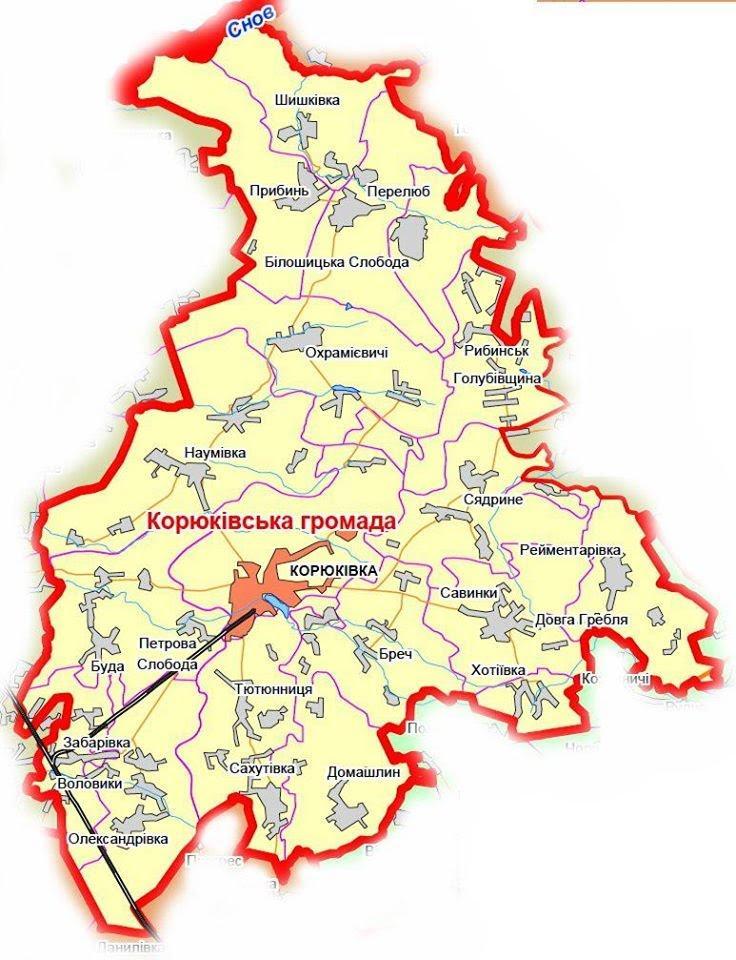 Історія громадиПоселення Корюківка було засноване в 1657 році переселенцями з правобережної України. Перші мешканці жили в землянках, вирубували ліси, полювали та займалися бджільництвом. В той час з’явилися й інші поселення: Бреч, Наумівка, Сядрине.У 1689 році Корюківщину захопив Леонтій Полуботок. У 1706 р. новим власником села став Іван Мазепа, а в 1708 р. Петро I передав його у постійне володіння полковнику Павлу Полуботку.У 1858 р. іноземний підприємець Карл Раух побудував цукровий завод на східній околиці Корюківки, в якому працювало 350 чоловік (майже все доросле населення), а в 1871 р. - 600. Через п’ять років був побудований цукрово-рафінадний завод, а в 1892 побудована цегельня. Цукор з Корюківки завоював золоті медалі за високу якість на Всеросійській виставці в Москві (1882 р.), а в 1900 р. - на Всесвітній виставці в Парижі.У 1884 році в Корюківці побудували залізницю, а в 1880 році відкрили першу однокласну школу. У 1904 році була побудована лікарня.12 січня 1918 р. було проголошено радянську владу. У 1923 році Корюківка отримала статус селища з міським статусом.Велика Вітчизняна війна та період нацистської окупації тривали 746 днів. Корюківка була центром партизанського руху Чернігівщини. Саме звідси розпочав свій шлях партизанський загін О.Ф. Федорова. Це стало причиною фашистської розправи над цивільним населенням Корюківки. 1-2 березня та 9 березня 1943 року було вбито та спалено близько 7000 людей різного віку - від немовлят до хворих, а село було повністю знищене. У всій Європі (1939-1945) не було більшої і брутальнішої акції у відповідь.4 квітня 1944 р. було затверджено генеральний план відбудови міста. У 1944 році відбудовано 292 будинки, лісопилку, маслозавод, машинно-тракторну станцію, 2 промислові кооперативи, школу на 600 учнів та лікарню на 50 ліжок. У 1950 р. відкрито цегельний завод, у 1957 р. завод з виготовлення черепиці та комбінат харчового виробництва. На місці зруйнованого цукрового заводу було розпочато будівництво заводу технічного паперу. 1958 р. Корюківка отримала статус міста.У 2016 році Корюківка стала центром об’єднаної громади, до якої ввійшли 9 колишніх рад. В остаточному форматі після 25 жовтня 2020 року кількість колишніх рад, включених до громади, становить 18 (66 населених пунктів).Сьогодні Корюківська громада має промислово-аграрну структуру економіки. Найбільш розвиненою є паперова та деревообробна промисловість, а також сільськогосподарська діяльність (вирощування зернових, бульбових та промислових рослин). Підприємства виробляють шпалери, пиломатеріали, паркет, двері, займаються поліграфією.Чинники, що визначають якість життя в громадіЕкономічна ситуація громадиГромада має значний промисловий потенціал, особливо розвинений у місті Корюківка та селі Сядрине; в основному паперова та деревообробна промисловість. Наявна промисловість Корюківки - є великою базою для залучення інвестицій, людських ресурсів та розвитку бізнесу, яка представлена ​​низкою процвітаючих підприємств, що використовують сучасне обладнання для свого виробництваВ решта населених пунктів переважає сільське господарство. Діє одне велике підприємство «Урожай» (14 тис. га) та багато дрібних фермерів, які разом обробляють майже 14 тис. га, але сума податків, яку вони сплачують, не є значною. Широко відомий в регіоні та за кордоном є туристично-розважальний комплекс Бреч.До найбільших роботодавців належать:Адміністрація:Відділ освіти, культури, молоді та спорту Корюківської ради – 650 робочих місцьРайонна лікарня (КНП «Корюківська центральна районна лікарня») – 366 робочих місцьЗагальна медична допомога (КНП «Центр первинної медико-санітарної допомоги «Корюківський центр сімейної медицини»») – 111 робочих місцьМіська рада - 89 робочих місць.Промисловість:АТ «Cлов'янські шпалери-КФТП» - виробництво шпалер – 600 робочих місць, найбільший виробник шпалер в ЄвропіTOB «Cлав Форест» – обробка деревини  – 460 робочих місць, третє за величиною деревообробне підприємство в УкраїніДП «Kорюківське лісове господарство» – деревообробна промисловість – 355 робочих місцьТОВ «ПГ Бреч» - тваринництво, рослинництво, готельний бізнес та туризм – 250 робочих місць, найбільша в Україні ферма по розведенню коней та найбільший готельно-туристичний комплекс (понад 56 га)ТОВ «Kорфад» (група підприємств) – виробництво дверей – 215 робочих місць, один з 5 найбільших в Україні виробників внутрішніх дверейПСП «Червоний маяк» (група підприємств) - виробництво фанери, дерев’яних дошок та панелей, шпону – 199 робочих місцьКитайсько-українське підприємство «ФАНДА» (група підприємств) – виробництво сільськогосподарської продукції – 130 робочих місць.Віднедавна також працює ТОВ «КЛІАР ЕНЕРДЖІ» (Корюківська ТЕС) - найбільша електростанція на відновлюваному паливі в країні - біомаса (відходи деревної промисловості).Що стосується сільського господарства, то основними культурами, які вирощують є кукурудза, зернові, соняшник та картопля. Мешканці також збирають ягоди та гриби у лісі. Тваринництво добре розвинене - велика рогата худоба (3 підприємства), коні (1 підприємство).До найбільших підприємств, що діють у цих галузях, належать:ПСП «Червоний маяк» (група підприємств) - вирощування зернових, бобових та олійних культур, картоплі, скотарство – 199 робочих місцьТОВ «КУАК ФАНДА» (до його складу належать СВК ім. Горького (м. Корюківка) i ПСП «Злагода» (с. Наумівка)) – вирощування зернових, картоплі, скотарство та свинарництво – 130 робочих місцьПСП “Рекорд” С. Б. Слобода – вирощування картоплі та зернових– 54 робочих місцьТОВ «Забарівське» - вирощування картоплі, післязбиральна діяльність, лісове господарство – 30 робочих місцьСТОВ “Десна” с. Прибинь, ТОВ “Прибинь - вирощування картоплі та зернових – 20 робочих місцьТОВ “АНВ-агро”, ТОВ “МИРТАГРО”, ТОВ “ЦЕНЗУР”, СТОВ “Олстас-льон”, ТОВ “Північ-Південь-Агро”, ТОВ “Сатурн-Агро”.У громаді існує проблема молоді, яка виїжджає вчитися у великі міста; після закінчення вони більше не повертаються. Поширене також явище економічної міграції за кордон - раніше до Росії, а зараз переважно до Чехії, Польщі, Німеччини. Масштаб міграції не великий, але він стає все сильнішим. Поки що поїздки на роботу є періодичними (робота та повернення). Люди, що повертаються, малоактивні в професійній діяльності чи підприємництві - вони практично не інвестують і не розпочинають власного бізнесу.Станом на 1 січня 2021 року в громаді було 324 безробітних. Дані не дуже об’єктивні, оскільки жителі сіл можуть реєструватися в центрі зайнятості лише тоді, коли вони працюють на підставі трудового договору, а їх постійною роботою є робота в сільському господарстві. Деякі люди працюють без реєстрації господарської діяльності (збирання грибів, ягід, трав). Існує також сезонне безробіття – оператори котельні літом та працівники лісових господарств зимою. Сезонність, але не дуже висока, також є у сільському господарстві.З початку 2021 року зареєстровано 2 юридичні особи та 47 фізичних осіб-підприємців. З іншого боку, 91 фізична особа-підприємець припинила свою господарську діяльність.У структурі роботи / безробіття немає чіткої залежності від статі. Жінки часто працюють не лише у державному секторі, але й (і все частіше) у промисловості - у виробництві, заготівлі та переробці деревини.Бюджет громадиДжерела доходів, структура доходів, обсяг трансфертів з державного бюджету, найважливіші категорії видатків, рівень виконання видаткової частини бюджету. Джерело: дані громадиДоходи Корюківської громади в 2020 році – всього 195,6 млн грн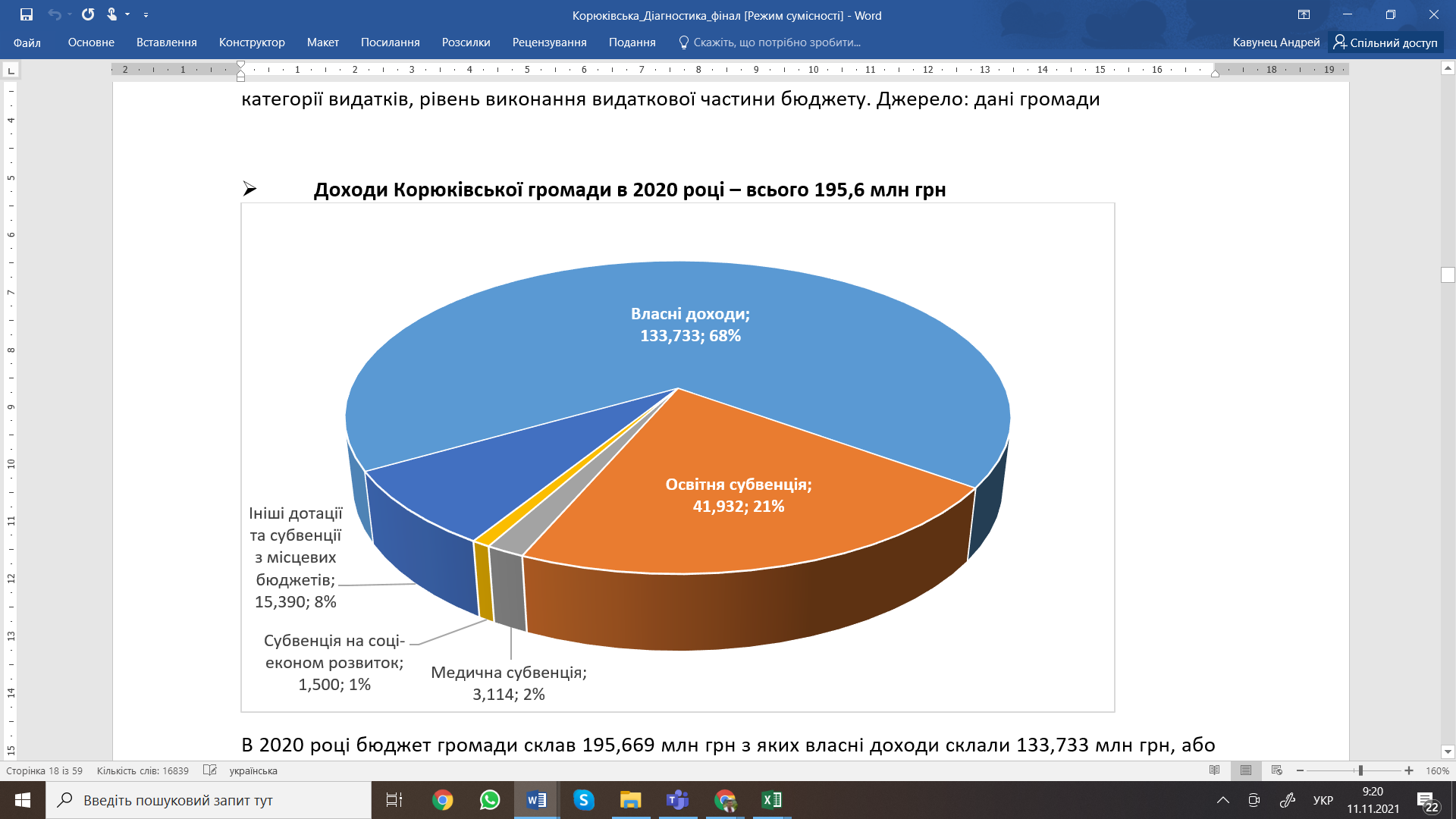 В 2020 році бюджет громади склав 195,669 млн грн з яких власні доходи склали 133,733 млн грн, або 68%. Громада отримала трансфертів з державного та місцевих бюджету на загальну суму 61,936 млн грн (32%), до якої з державного бюджету увійшли: освітня субвенція (41, 932 млн грн, або 21,4%), медична субвенція (3,114 млн грн, або 1,6%), субвенція на соціально-економічний розвиток (1,5 млн грн, або 0,8%), а з місцевих бюджетів обласного та районного рівня – надійшли дотації та субвенції на загальну суму 15,39 млн грн, або 7,9%. Структура власних доходів громади в 2020 році - всього 133,733 млн грн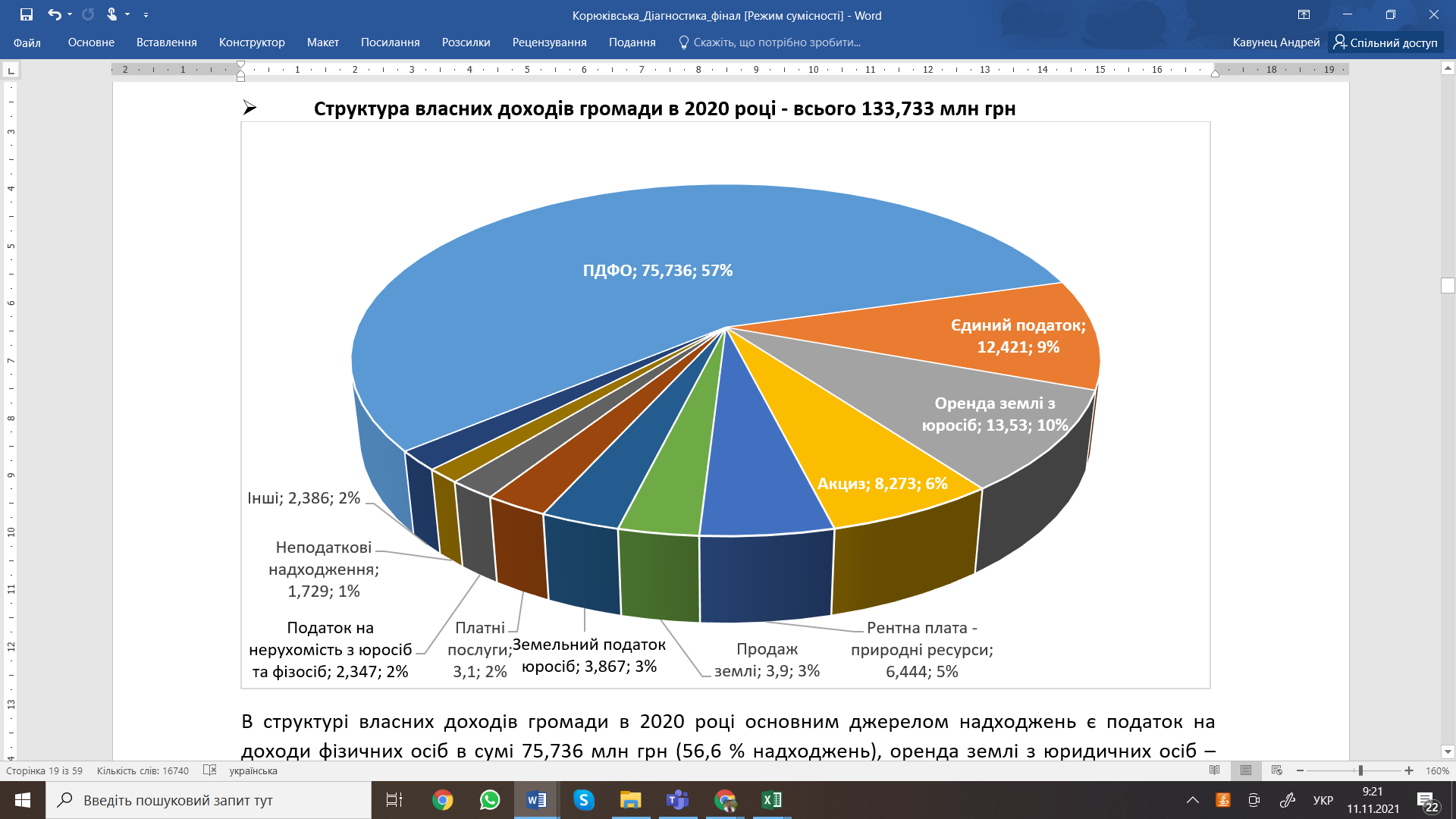 В структурі власних доходів громади в 2020 році основним джерелом надходжень є податок на доходи фізичних осіб в сумі 75,736 млн грн (56,6 % надходжень), оренда землі з юридичних осіб – 13,53 млн грн (10,1%) та єдиний податок – 12,421 млн грн (9,3%). Така структура власних надходжень зумовлена наявністю на території громади низки досить великих промислових підприємств з великою кількістю працюючих.Видатки громади в 2020 році  – всього 186,2 млн грн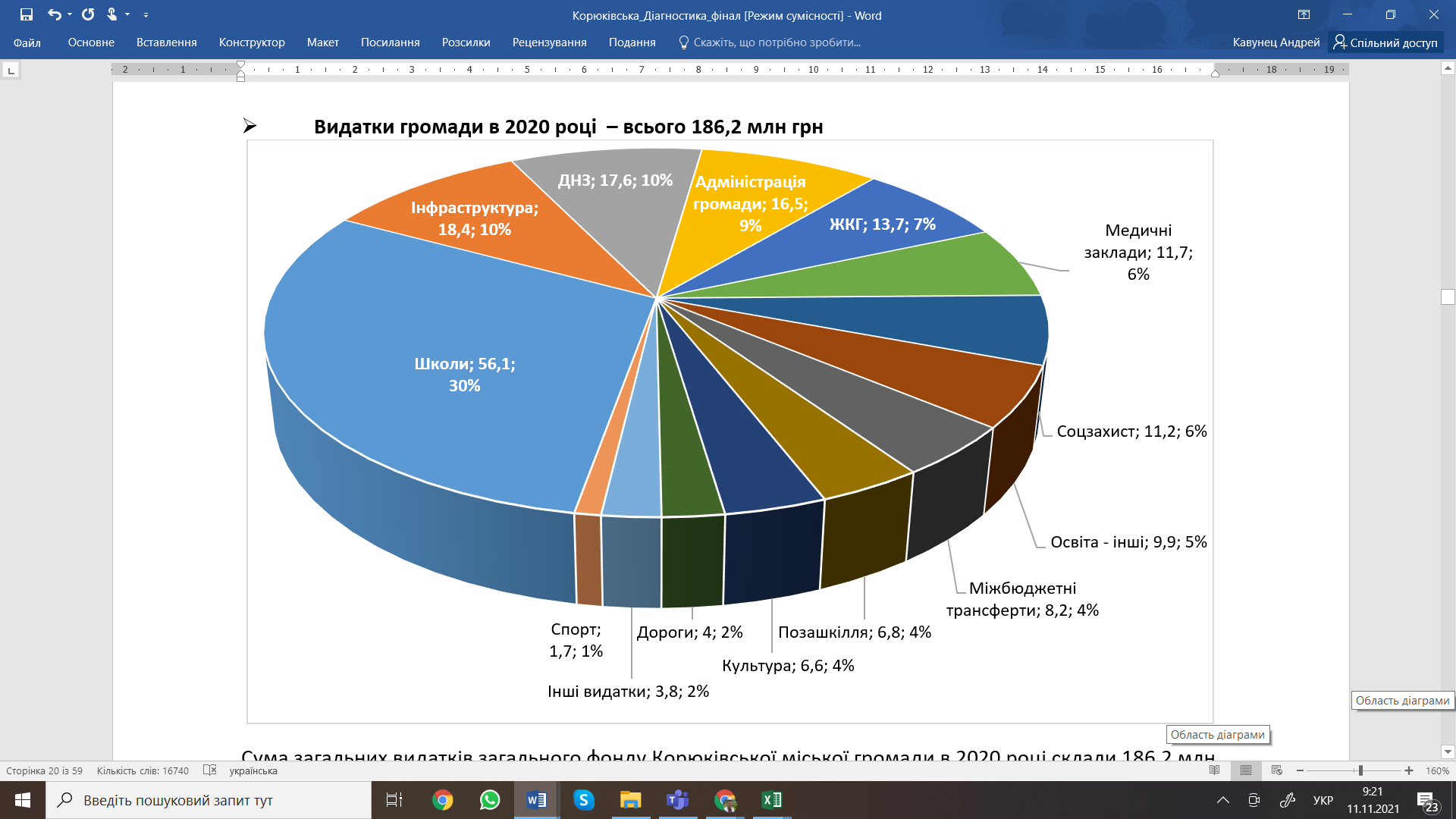 Сума загальних видатків загального фонду Корюківської міської громади в 2020 році склали 186,2 млн грн Головними напрямками видатків стали: видатки на шкільну освіту – 56,1 млн грн (30,1%), крім того в цій сфері громада витратила на дошкільну освіту 17,6 млн грн (9,5%), на позашкілля – 6,8 млн грн (3,7%) та на інші видатки 9,9 млн грн (5,3%) - отже, загальні видатки громади на забезпечення всіх видів освітніх послуг склали 90,4 млн грн, або 48,5%. Показник видатків на освіту є значно нижчим, ніж в сусідніх громадах (незважаючи на велику кількість населених пунктів) і є наслідком реалізації протягом останніх років заходів з оптимізації освітньої мережі. Другим за розміром напрямком видатків стали видатки в сфері інфраструктури – 18,4 млн грн (9,9%), видатки на адміністрування громади (утримання ради та її виконавчих органів) – 16,5 млн грн (8,9%), що також є нижчим показником в порівнянні з іншими громадами. Крім того, громада витратила на утримання житлово-комунального господарства 13,7 млн грн (7,4%), на медичні заклади (первинка та вторинка) – 11,7 млн грн (6,3%) та на надання послуг в сфері соціального захисту населення 11,2 млн грн (6%).Окремо варто відмітити, що громада має вищий за середній по Україні показник доходів на душу населення (15,2 тис грн/1 мешканця), через що громада у вигляді реверсної дотації передала до державного бюджету 6,4 млн грн (включено до міжбюджетних трансфертів).Прогнозований бюджет Корюківської міської громади на 2021 рік (станом на 1 липня 2021 року)Дохідна частина бюджету в 2021 році – всього 223,745 млн грн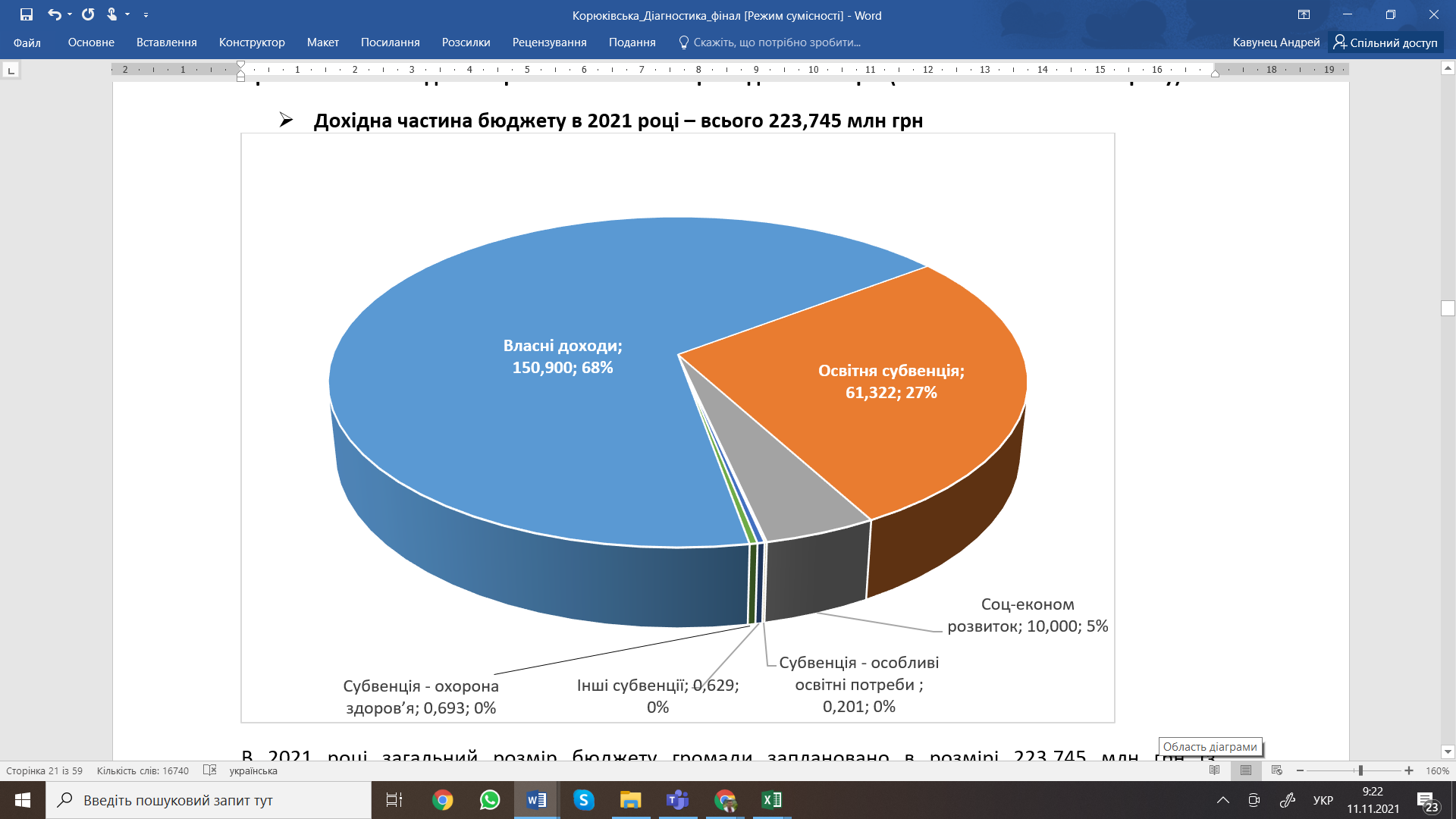 В 2021 році загальний розмір бюджету громади заплановано в розмірі 223,745 млн грн (з уточненнями за підсумками першого півріччя), що на 28,145 млн грн (+14,4%) більше, ніж в 2020 році. Незважаючи на відсутність в прогнозованому бюджеті на 2021 рік частини надходжень з державного бюджету у вигляді додаткової дотації та заплановану медичну дотацію тільки на закупівлю ліків (інсулін) в сумі 693 тис грн, загальний бюджет збільшився за рахунок збільшення очікуваних власних доходів на 17,17 млн грн (+13%) та освітньої субвенції  -  на 19,39 млн грн (+46%). Загальне зростання бюджету громади також відбулось внаслідок збільшення громади, оскільки після завершення адміністративно-територіальної реформи в склад громади увійшли ще 4 бувших сільських ради. Приєднані громади є малочисельними та мають низький рівень доходів на одного мешканця, через що середній рівень доходів по громаді в порівнянні з середнім по Україні зменшився. Це призвело до зменшення реверсної дотації з місцевого бюджету в державний бюджет до 0,812 млн грн (на 5,622 млн грн, які фактично залишились в бюджеті громади).Структура власних доходів громади в 2021 р. – всього 150,878 млн грн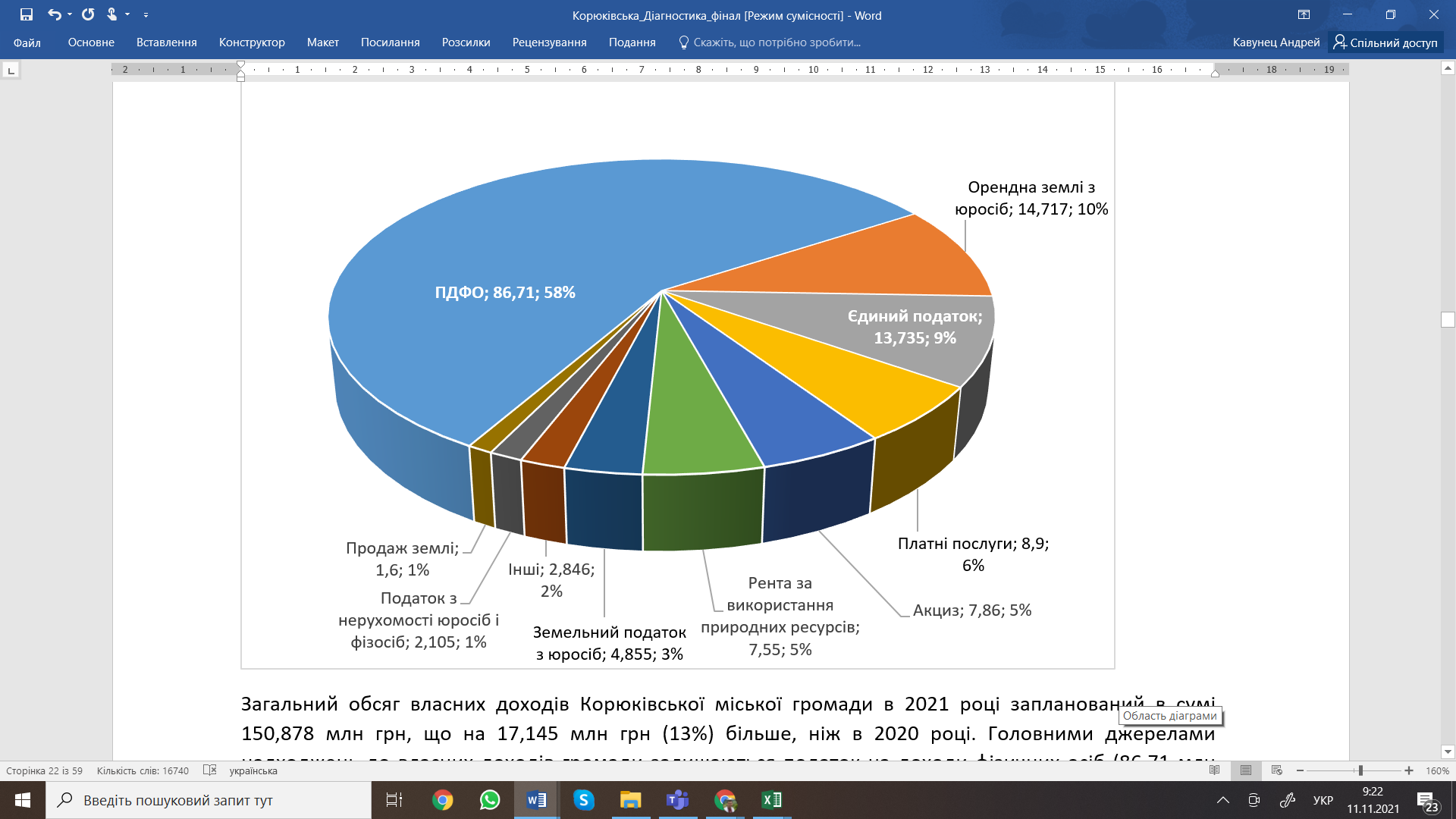 Загальний обсяг власних доходів Корюківської міської громади в 2021 році запланований в сумі                 150,878 млн грн, що на 17,145 млн грн (13%) більше, ніж в 2020 році. Головними джерелами надходжень до власних доходів громади залишаються податок на доходи фізичних осіб (86,71 млн грн, або 57,5%, +10,974 млн грн або +14% в порівнянні з 2020 роком), орендна плата за оренду земельних ділянок з юридичних осіб (14,717 млн грн, або 9,8%) та єдиний податок (13,735 млн грн,  або 9,1%).Видатки громади в 2021 році  – всього 236,2 млн грн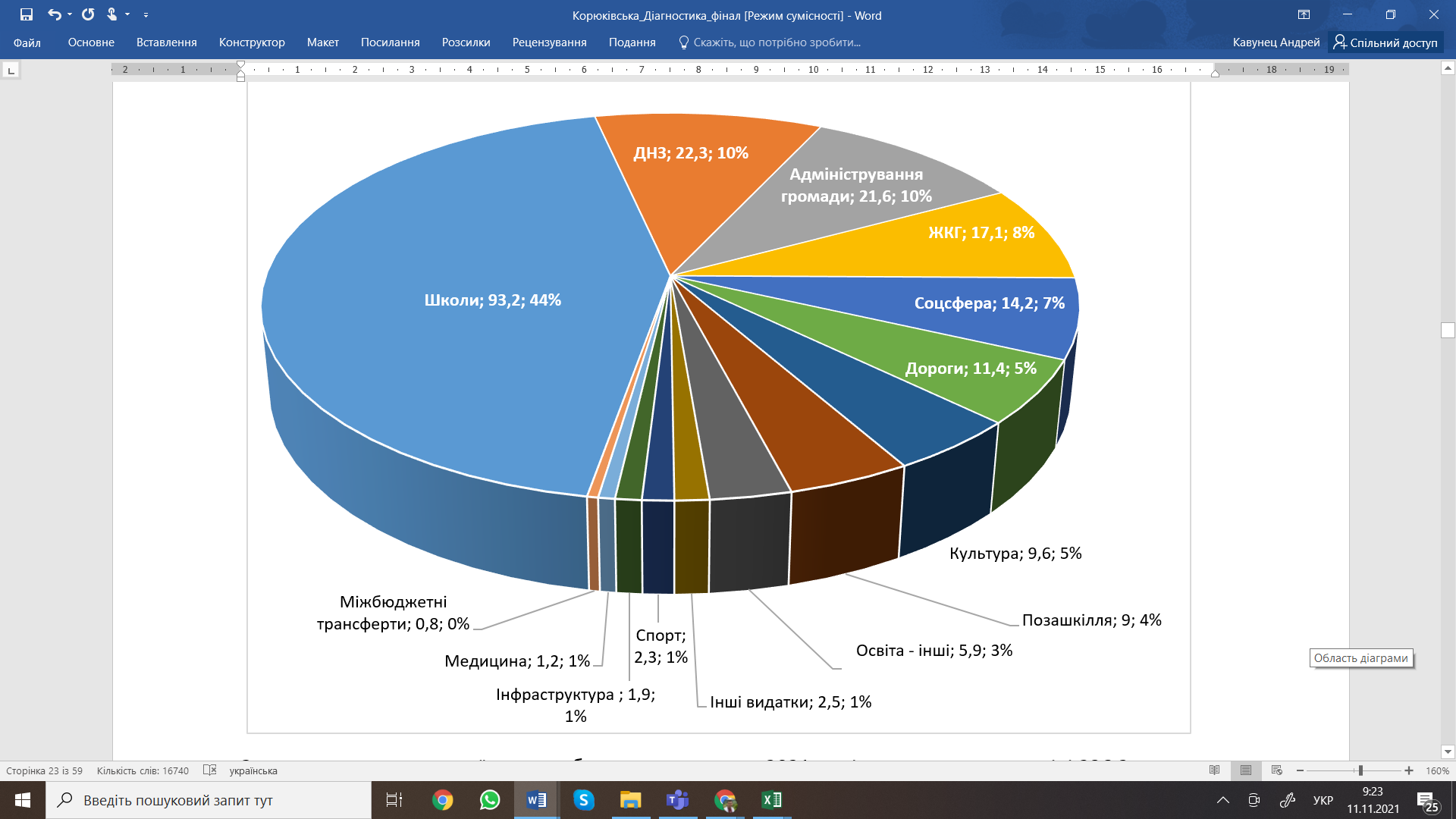 Загальна сума видаткової частини бюджету громади в 2021 році встановлена в розмірі 236,2 млн грн, що на 50 млн грн (+27%) більше, ніж в 2020 році. Головними напрямками видатків залишатиметься освіта  - 136,4 млн грн, або 57,7% (в тому числі шкільна освіта – 98,3 млн грн, або 41,6%, дошкільна освіта – 22,6 млн грн, або 9,6%, позашкілля – 9,5 млн грн, або 4% та інші видатки в сфері освіти – 6 млн грн, або 2,5%). Слід відмітити, що загальні видатки на освіту в громаді зростають в порівнянні з 2020 роком як в абсолютному показнику – з 90,4 млн грн. до 136,4 млн грн (+46 млн грн), так і відносному показнику – з 48,5% до 57,7% (+9,2%). Це зумовлено як збільшенням мінімальної заробітної платні, так і приєднанням до громади населених пунктів з малокомплектними школами, незважаючи на те, що громада активно проводить роботу з оптимізації освітньої мережі – в 2021 році було припинено функціонування трьох малокомплектних шкіл. При цьому громада на забезпечення педагогічних працівників шкіл отримує освітню субвенцію в розмірі 61,322 млн грн – таким чином, дофінансування з бюджету громади в галузі освіти складає 75,078 млн грн в рік. На друге місце в структурі видатків виходить фінансування економічної діяльності – 23,1 млн грн, або 9,8%. На третьому місці - адміністрування громади, яке складе 22,4 млн грн, або 9,5% (показник нижче середнього по країні). Серед значних напрямків видатків залишаються також видатки на утримання житлово-комунального господарства – 17,7 млн грн, або 7,5%, соціальна сфера – 14,3 млн грн, або 6,1% та культура – 9,6 млн грн, або 4,1%.Варто ще раз відмітити зменшення в структурі видатків реверсної дотації з місцевого бюджету в державний бюджет до 0,812 млн грн. Заплановані незначні видатки в сфері інфраструктури – 1,9 млн грн, або 0,9% (в 2020 році – 18,4 млн грн, або 10%) та на утримання медичних закладів – 1,2 млн грн, або 0,65% (в 2020 році – 11,7 млн грн, або 10%) варто розцінювати як планування «в дефіцит». Керівництво громади планує суттєво збільшити ці видатки протягом року після уточнення бюджетних показників.Стан навколишнього середовища, екологія, пам’ятки архітектуриУ громаді стан навколишнього середовища є задовільним; немає серйозних джерел забруднення, що не означає, що в цій сфері немає проблем.Основними джерелами забруднення є:Шкідливі викиди від промислових підприємствХімічне забруднення сільськогосподарських угідь - була проблема, але після зміни власника головного сільськогосподарського підприємства у громаді, питання використання неліцензійних агрохімікатів практично закрите.Відсутність 100% сортування твердих відходів, що призводить до забруднення атмосфери та підземних вод.Ще однією проблемою є мала кількість каналізаційних систем на території громади (близько 20%), що спричиняє проникнення стічних вод у ґрунт та забруднення води. Близько 100 га лісової площі знаходиться в зоні моніторингу після аварії на ЧАЕС.Площа лісів у громаді становить 52 012 га, тобто вони займають 44,65% від усієї території громади. Близько 5 тис. га землі, яка має статус лісових територій, фактично передана громаді.На території громади знаходиться ряд природних заповідників, регіональних ландшафтних парків, пам’яток природи та заповідних територій. У них переважають листяні дерева та кущі. У лісах збереглися унікальні стародавні дерева - величезні дуби, деякі з них мають понад 300 років.Список заповідних територій та об'єктів громади включає (загалом близько 7000 гектарів):«Брецький» – ботанічний природний заповідник національного значення (200 га)«Урочище Туліне» - пам’ятка природи національного значення (650 га)«Бурківщина» (566 га), «Васильцеве» (103 га), «Турціївська дача» (574 га), «Низківка» (423 га) - ботанічні природні заповідники регіонального значення«Великий дятел» (53 га), «Вигор» (19 га), «В’юнне» (17 га), «Горілий мох» (57 га), «Жуклянське», «Заводське», «Криве», «Прибинське» (370 га), «Гуліно-Прибинська дача» (468 га), «Слобідська дача» (50 га), «Жукляно-Кістерська дача», «Калачівська дача» (646 га) – гідрологічний природний заповідник регіонального значення «Слобідська дача-2» - ландшафтний природний заповідник регіонального значення (100 га)«Дуб корюківський», «Дуб андрониківський» — ботанічні пам’ятки природи регіонального значення«Калачівська дача» (646 га), «Кістерська дача», «Корюківський лісопарк» (53 га), «Наумівський ліс» (21 га), «Шубинські дачі» (101 га) – заповідні урочища.Ліси в громаді є відомими мисливськими територіями. Основними користувачами мисливських угідь є державні підприємства «Корюківське лісове господарство» та «Холминське лісове господарство» та товариство «Племінне господарство «Бреч», яким були надані мисливські угіддя площею 17 010 га, 23 524 га та 11 201 га відповідно для ведення мисливського господарства та полювання на період 25 років. Товариству було надано мисливські угіддя у користування за умови, що воно візьме на себе екологічні зобов’язання щодо дотримання законодавчо встановлених процедур та умов полювання, а також режиму відтворення та охорони мисливських тварин.У всіх лісових господарствах є зони відпочинку, обладнані безкоштовними місцями для грилю, де можна користуватися спортивними та дитячими майданчики. Влітку території навколо ставків, включаючи міський став, є популярними місцями для відпочинку, але ці місця недостатньо обладнані.На території громади в селі Перелюб знаходиться пам’ятка архітектури місцевого значення – церква Олександра Невського, збудована в 1826 році. Церква прикрашена іконами XIX - початку XX століть, збереглися фрагменти фресок. За місцевими переказами, було багато спроб підірвати храм, щоб зруйнувати його, але це ніколи так і не вдалося.Історичним архітектурним об’єктом є церква Вознесіння Господнього, споруджена як дерев’яна споруда в 1882 році, а в 1904 році перебудована з цегли у візантійському стилі.Характеристика місцевої спільнотиУ громаді проживає 21 244 людини, серед яких:Чоловіки – 45%Жінки – 55%.Структура населення за віком:0–15 років – 15,6%15–24 роки– 10,4%25–29 років – 7,0%30–34 роки– 7,4%35–39 років – 6,7%40-49 років – 13,9%50-59 років – 14,3%60 років і більше – 24,7%.Люди, які потребують підтримки:Внутрішні переселенці – 209 (на цілий район)Особи з інвалідністю – 347 (на цілий район)Пенсіонери – 7.953Ветерани (в тому числі АТО) – 422 (341)Демографічна ситуація дуже несприятлива - молоді стає все менше, а людей похилого віку все більше. Це спричиняє (поряд з кількома іншими причинами) негативний приріст населення. У 2020 році приріст склав мінус 311 людей. Крім того, сальдо міграції є негативним (мінус 81 особа у 2020 році; в основному це люди, які не повертаються після закінчення навчання). У 2020 році кількість мешканців громади зменшилась на 392 людини, тобто на 1,8%.З 66 населених пунктів в громаді, 5 не мають взагалі жителів, а ще 18 - менше 20 людей. Характерним є те, що мешканці переїжджають із сільської місцевості до міста в межах громади.На своїй території громада має 32 релігійні громади. Більшість із них - це православні громади, які виконують соціальні функції (безкоштовне харчування, допомога волонтерам, поховання бездомних, виховна робота тощо). Греко-католики планують проводити заняття у формі школи, регулярно організовують зустрічі, під час яких випікають хліб, роблять свічки та проводять інші культурні заходи. Активні також баптисти та п’ятидесятники. Активно також діє організація «Скінія», створена на базі протестантської громади. Вона займається профілактикою та боротьбою з різними формами залежностей, а також дарує різдвяні подарунки дітям.Позиція влади громади щодо діяльності громадських та релігійних організацій є позитивною. Якщо люди з певними спільними ідеями об’єднуються, рада надає їм підтримку - як організаційну, так і технічну, спільну організацію заходів, фінансову підтримку тощо. На жаль, не всі зареєстровані громадські організації проводять реальну діяльність.Внутрішніх конфліктів у громаді через релігію чи етнічне походження немає.День міста нещодавно перенесли на іншу дату, щоб зробити його днем громади. В даний час внутрішня інтеграція є недостатньою - після адміністративної реформи виникають проблеми з відсутністю почуття спільноти, необхідно спільно діяти в цьому напрямку (плануються на даний час).Форми громадської активностіУ громаді зареєстровано 37 громадських організацій. Найактивнішими є:Корюківська міська молодіжна організація «Альтернатива» – реалізація молодіжних проектів, організація відпочинку молодіКорюківська районна організація ветеранів України – діє спільно з організаціями ветеранів АТО, Афганістану та Чорнобиля - турбота про учасників бойових дій, організація відпочинку для людей похилого віку, захист прав та інтересів учасників та їх сімейДобровільна національна дружина - захист закону та державного кордонуРайонна громадська організація «Корюківська козача січ» - поширення традиції козацтваСпортивний клуб «Сила» - популяризація спорту серед молоді (секції боксу)Товариство мисливців та рибалок - захист фауни від браконьєрстваТовариство підприємців - ініціативна група для захисту інтересів фізичних осіб-підприємців.На території громади створено 7 об’єднань співвласників багатоквартирних будинків, які займаються розвитком прилеглих територій. Щороку активісти проводять акцію «За чисте довкілля», організовують суботники, реалізовують екологічні проекти, до яких досить активно долучаються жителі.Місцеві традиції, громадська діяльність у сфері культури, значення культури для місцевої громадиУ громаді проживають відомі митці - Марина Шикалова та Лілія Маслак, які виготовляють ляльки-мотанки, відомі в країні та за кордоном. У. Сита та Г. Пачек займаються також ляльковим мистецтвом. Популярні також різні техніки вишивки, якою займаються  Л. Лапітан, О. Попель, Л. Мисник, Н. Гаврюш, їхні виставки неодноразово проводились у місцевому музеї та бібліотеці. Художник В. Козій відомий своїми картинами. Бджільництво представлено Ю. Аполлоном та В. Нікіфоренком. Виготовленням цукеркових букетів займаються К. Ткаченко, І. Мазко та О. Табала, дерев'яних розвиваючих іграшок для дітей - С. Тонюк, а декоративним різьбленням по дереву - Л. Ковальчук.Серед майстрів художнього та побутового ремесла також можна виділити:- сім’я Плоських, яка займається лікарськими травами (збирання, сушіння, виготовлення настоянок та продаж) та плетінням кошиків- кількох місцевих виробників продуктів харчування (м'ясні та рибні страви, короваї, пряники, торти та ін. - майстри Ткаченко К., Голуб Л., Дорошенко О., Кугук С.)- відомого коваля Дениса Мостовича, який виготовляє ножі, кинджали та інше з дамаської сталі та проводить курси, серед інших для дітей - зустрічі-з’їзди ковалів з усієї України- коваля Олександра Євтушенка, який спеціалізується на виробництві кованих виробів (ваз, квітів, грилю, огорож).В останню суботу липня відзначається День міста. На центральній площі відбуваються святкові заходи та гала-концерт, виступи та фестиваль «Гурок-фест», під час якого домогосподині з усієї околиці готують тушковані огірки за спеціальними рецептами.Щороку 1 березня - день трауру в громаді, а 2 та 9 березня - дні пам’яті в річницю Корюківської трагедії 1943 року. Для вшанування пам’яті загиблих 2 березня проводяться поминальні заходи:- Траурне віче на честь жертв трагедії біля Пам'ятника на честь героїчного опору жителів проти фашистських загарбників- Відвідування виставки, присвяченої трагедії, в історичному музеї- Зустріч-реквієм на честь жертв трагедії в урочищі «Гай».Населення громади також підтримує святкування релігійних свят (Різдво, Запусти, Великдень, Свята Трійця, Івана Купали, Преображення Господнє, Покрови Пресвятої Богородиці).Місце жінок у місцевій спільнотіЖінки відіграють важливу роль у громаді. Чоловіки часто займають керівні посади, але жінки активно працюють у всіх сферах, включаючи виробництво та промисловість. Вони складають більшість серед працівників бюджетних установ.Жінки ініціюють та проводять більшу частину діяльності в громаді і є більш активними. Вони краще спілкуються між собою і разом займаються як особистими, так і спільними соціальними проблемами. У повсякденному житті ситуація дещо змінюється, але не сильно.На даний час відсоток жінок у громадському апараті становить 68,5%, у виконавчому комітеті - 42,4%, у раді громади - 38,5%.Оцінювання умов і перспектив проживання в громаді для місцевої молодіМолодіжна рада - це консультативно-дорадчий орган, створений у 2016 році при підтримці голови ради. Наразі молодь є лише з міста, оскільки існує проблема доїзду з сільської місцевості. Є потреба приєднання молоді з сільської місцевості, але навіть за віддаленої участі виникають технічні проблеми. Половина членів ради - учні, а половина - старша молодь (до 35 років).Під час роботи над діагностикою було проведено окрему зустріч з представниками Ради. Результати зустрічі представлені нижче - висловлювання про різні аспекти життя в громаді та життєві плани молодих людей.Діяльність молодіжної радиРада ініціює заходи, які підтримуються радою громади - більшість із них є розважальними заходами (часто з відділом культури). Багато проектів реалізуються завдяки залученню коштів з державного бюджету, в тому числі облаштування приміщень її клубу «КУБ». Підтримка British Council дозволить кожній школі в громаді реалізовувати власні проекти.Рада проводить різні збірки, особливо перед Різдвом.На базі шкіл проводились літні табори. Для підвищення рівня знань відбувалися спеціальні заняття з вивчення мов або спеціалізованих предметів.Рада готує проект активізації сільської молоді, щоб вона стала активнішою, ініціювала створення рекреаційно-відпочинкового простору. У містах молодь активніша, а в селах нічого немає. Потрібно щось зробити для сільської місцевості - стимулювати розвиток молоді, наприклад з’ясувати, де є хоча б кілька активних людей, поїхати туди, організувати табори, семінари, обмінятися досвідом.ШколаДистанційне навчання не завжди ефективно - багато залежить від самої школи та вчителів (не всі опанували дистанційне навчання); є проблеми з підключенням до мережі проводового інтернету, а також відсутність мобільного зв’язку та інтернету в сільській місцевості.Якість навчання залежить як від вчителя, так і від учня. "Якщо хочеш вчитися, можеш отримати знання".Відбудеться обмін між молоддю з України та Німеччини (німецький посол відвідав громаду).ДозвілляЗдоровий спосіб життя стає все більш популярним.Скандинавська ходьба популярна серед людей старшого віку.Часто використовуються велосипеди; також організовуються велопробіги.Молодь проводять багато часу за телефоном (Інтернет).Багато молодих людей проводять час щодня в молодіжному клубі ради (працює до 22:00), де кожен знайде, чим зайнятися. Ще одне цікаве місце - кафе «Брауні».У місті багато можливостей - існує широкий спектр позакласних заходів, включаючи спорт та мистецтво. Варто було б проводити майстер-класи та заняття з йоги. Є спортивні майданчики, дитячі, майданчики для вуличних тренувань, скейт-парк.Є туристичний клуб зі скаутською організацією, навчальними курсами та змаганнями.Два роки тому Молодіжна рада організувала безкоштовний триденний наметовий табір для близько 30 волонтерів, які допомагали Раді.Економіка, робота “Тут немає де працювати - лише на заводі. Краще працювати в офісі, ніж на виробництві ".Нинішній рівень заробітної плати часто нижчий за очікуваний. Часто батьки кажуть, що молодь повинна претендувати на якусь престижну роботу, а не на фізичну.З метою заробітку жителі їдуть до Фінляндії (полуниця, лохина, чорниця), рідше до Польщі та США.МайбутнєМолоді люди хочуть продовжувати освіту у великих містах (Київ, Чернігів, Харків), хочуть стати менеджерами, інженерами, музикантами.Професійне консультування є доступне, але лише в 9-11 класах, учні не мають знань про дефіцитні професії.Майже ніхто не хоче повертатися. Їхня мета - "зачепитися" у великому місті. Повертаються лише ті, кому це не вдалося, або ті, хто хоче більш спокійного життя.Молоді люди розглядають можливість відкрити власний бізнес (ательє, готель, ресторан). Необхідно розвивати супутні туристичні послуги.БезпекаЗагалом, громада є безпечною, але це не завжди так, особливо для дівчат. Іноді їх зупиняють навіть тверезі люди.Доступ до алкоголю, тютюну та наркотиків не є проблемою. М’які наркотики продаються навіть у школі, це всі знають. Поліція не реагує. Вживання алкоголю поширене серед молоді, більше в сільській місцевості, де немає чого робити.Потенціали, цікаві місцяМузей не цікавий (молодь відвідувала його не раз), виставки не оновлюються.Гостям молодь показала б лише місто та його природу. Пляж забруднений. У центральному парку чисто, але не завжди. Влітку місто прекрасне - все цвіте, можна гуляти.Комунікація громади з мешканцямиГромада має веб-сайт http://koryukivka-rada.gov.ua/ і сторінку на Фейсбуку https://www.facebook.com/koryukivka.misto.На веб-сайті можна знайти:Новини з життя громадиЗакладки з інформацією про керівництво громади та працівників управління, а також номери телефонів та адреси електронної пошти.Інформацію про проекти та затвердження законодавчих актів на сесіях ради громади.В даний час більш ефективним засобом спілкування є сторінка на Фейсбуку, де мешканці залишають свої коментарі, надсилають скарги та пропозиції.Активна також районна газета «Маяк» та інтернет-служба «Сусіди Сіті», спільний інформаційний проект із сусідньою Менською громадою, який включає інформацію про обидва органи місцевого самоврядування. Газета користується великою популярністю серед жителів. Вона передплачується старостинськими округами, що дає жителям села можливість побачити видання в офісах старост.Голова ради регулярно відвідує територію всієї громади та проводить засідання в старостинських округах. Він також користується комунікаторами для обговорення поточних справ, багато мешканців пишуть із проблемами чи пропозиціями безпосередньо голові.Також використовуються механізми подання петицій (загалом надійшло 9 петицій, але необхідна кількість голосів не отримана).Для ефективного діалогу між владою та населенням було запроваджено громадянський бюджет. У 2021 році на цю ціль було виділено 450 тис.грн.Процес об’єднання - перебігПроцес об’єднання громад в одну громадуГромада формувалася в 3 етапи:На території Корюківського району мали бути створені три громади (Корюківська, Холминська та Перелюбська). Перелюбська громада (2019 р.) була визнана такою, що не відповідає вимогам перспективного плану.2016 рік – перший етап об’єднання - 8 громад + місто КорюківкаУ 2017 р. - сформовано Холминську громаду, але рада Рибинської громади, яка за перспективним планом увійшов до Холминської громади, вирішила приєднатися до Корюківки.2019 рік - другий етап – приєдналися 3 громади2020 рік - завершення процесу.Проблеми пов’язані з процесом об’єднанняОсновною проблемою є недосконале законодавство, яке призвело до того, що в 2019 році приєднані території не були включені Міністерством фінансів до розподілу дотацій / субсидій і призвело до втрати бюджетних надходжень у розмірі 1,5 млнгрн.На першому етапі громади відмовилися об’єднатися (у перспективному плані було визначено 3 нові громади, але фактично сформовано 2). Як результат, громада не отримала субвенцію на розвиток інфраструктури, яку можна було б використовувати для розвитку.Головною проблемою на всіх етапах реформи децентралізації було і залишиться переконати жителів у цілеспрямованості цієї реформи та на прикладах довести, що рівень життя в окремих населених пунктах покращується.Найбільші/найважливіші виклики пов’язані з процесом об’єднанняНайбільшим викликом було те, що перше засідання теперішньої ради відбулося лише 30 грудня, а з 1 січня потрібно було перейняти управління та всі платежі.У громаді існує потреба адаптувати адміністративні структури до нової реальності, чому не сприяють кадрові проблеми.Великим викликом є ​​покращення поганого стану інфраструктури (особливо дорожньої та придорожньої) та відсутність транспортного сполучення із сільською місцевістю.Найважливішим викликом для влади громади є забезпечення, за недостатньої підтримки держави, фінансування всіх статутних завдань на дуже великій території громади з розгалуженою мережею установ (освіта, культура, соціальний захист). У всіх сферах технічної та соціальної інфраструктури є великі потреби в ремонті та модернізації.Наступним питанням є забезпечення інтеграції громади, яка не буде простою для об’єднання такої кількості рад на такій великій території.Досвід діяльності як об’єднана громадаПід час формування громади були створені органи виконавчої влади, починаючи від освіти, культури, молоді та спорту. Територіальний центр та Центр соціальної допомоги сім’ям, дітям та молоді перебували в районі до 2018 року. Медицина (І та ІІ рівень) залишалася в районі до 2020 року.Проблем зі створенням адміністративних органів не було, частина працівників перейшла з районної державної адміністрації. У 2020 році район передав громаді все майно та заклади - ще до виборів. Лише приміщення районної державної адміністрації залишилися у спільній власності громад району.Спочатку в рамках ОТГ, а тепер і територіальної громади, було реалізовано багато проектів як організаційного, так і інвестиційного характеру.З метою надання соціальних послуг людям та сім’ям, які опинились у складній життєвій ситуації, у Центрі соціальних служб у 2018 році було створено центр денного перебування. Приміщення центру було відремонтовано та придбано автомобіль. Крім того, для соціальних працівників було придбано 50 велосипедів, щоб вони могли їздити до людей, які потребують допомоги на дому. Щорічно центр обслуговує понад 1100 людей.4 січня 2021 р. розпочав роботу ЦНАП.У період 2017-2020 років в рамках реалізації проектів громадського бюджету були обладнані зони дозвілля в селі Сядрине та на вул. Садова в Корюківці, парк у селі Наумівка, а в селі Тютюнниця побудований дитячий майданчик.У 2021 р. було розпочато цілеспрямовану програму «Шкільний громадський бюджет громади на 2021-2024 рр.». Програма передбачає фінансування з бюджету проектів, поданих учнями шкіл місцевого самоврядування.У 2020 році був завершений найбільший проект громади - перебудова загальноосвітнього навчального закладу - Корюківської школи № 1. Крім того, було проведено ремонт та додаткове оснащення в декількох будівлях шкіл та дитячих садків, наприклад, створена медіатека у міській школі № 4, а в школі № 1 була відкрита студія робототехніки. Придбано 5 шкільних автобусів. Поліпшено матеріальну базу художньої школи, модернізовано Історичний музей, частково оновлено Публічну бібліотеку.У 2017-2020 роках у лікарні в Корюківці відбувся ремонт у багатьох відділеннях, придбано стоматологічне та діагностичне обладнання. У 2020 році в селі Наумівка побудовано нову клініку, придбано необхідне обладнання та спеціальний автомобіль.У 2017-2020 роках у м.Корюківка та с. Сядрине були побудовані артезіанські колодязі. У Корюківці було побудовано чергові водогони та замінено центральний водогін на вулиці Шевченки. У 3 селах були відремонтовані ділянки водопроводу. У Наумівці відбудували каналізаційну насосну станцію, а в Корюківці продовжили будівництво насосної станції, розпочате 20 років тому.Введено централізований збір сміття. Полігони у хорошому стані. Були організовані пункти збору відходів в контейнерах. Для потреб міського господарства придбано 5 тракторів, екскаватор, сміттєвоз, автокран, грейдер та дорожню машину.Кошти від продажу пластикових відходів спрямовуються на придбання квітів. Сьогодні Корюківка - місто тюльпанів, петуній та хризантем.Вуличне освітлення встановлене на всіх ділянках сільських доріг у селах, у Корюківці, на вулицях з найбільшою кількістю людей, встановлено сучасне світлодіодне освітлення.Громада – характеристика адміністрації і послуг, що надаютьсяПублічні послугиОсвіта (дошкільні навчальні заклади і школи)На території громади діють:6 дитячих садків (в тому числі 2 в Корюківці)13 загальноосвітніх шкіл:Гімназія в Корюківці7 загальноосвітніх шкіл I-III ступенів4 загальноосвітніх шкіл I-II ступенів1 загальноосвітніх шкіл I ступеня.Дані щодо об'єктів представлені в Додатку 1.Школи на 4692 місць відвідують 2 703 учні, що означає, що вони завантажені на 53,3%, що спричиняє високі витрати на утримання. Середня річна вартість навчання 1 учня становить 36 753 грн, але коливається від 15 310 до 59 232 грн. Причин високих витрат на освіту декілька - мала кількість учнів, що впливає на розрахунок державної субвенції, дороге обслуговування великих будівель, висока зарплата вчителів, більшість з яких - пенсіонери з високими категоріями, званнями та стажем. В 4 школах в громадах, які приєдналися на початку 2021 року, річна вартість навчання одного учня становить 48,4 тис. грн. - у їхньому випадку потрібна оптимізація першочергово. З 1 вересня 2021 року планується закриття невеликих сільських закладів І-ІІ ступеня: Білошицькослобідської i Охрамієвицької та організація транспорту учнів до Перелюбської школи.Середня кількість учнів на 1 клас становить 18,7 (18,1 в області); у місті - 25,8, а в селах - лише 8,6.У 4 школах є 9 інклюзивних класів, в яких навчається 11 дітей з особливими потребами. Для цієї групи учнів було придбано спеціальне обладнання на суму 126,5 тис. грн.Загалом можна зауважити зменшення кількості дітей / учнів у громаді. Однак у найближчі 3 роки воно не повинно бути великим - за оцінками, складає близько 30 осіб.Слід зазначити, що кількість місць, запланованих в 1950-1990 роках під час будівництва навчальних закладів, не відповідає сучасним вимогам - тоді не було комп’ютерних класів, кабінетів психологів, логопедів, лабораторій, методичних кабінетів. За оцінками громади, кількість місць, які зараз потрібні, на 10-15% менше запланованої.Загалом у дитячих садках є 531 місце, і 486 використовується, тобто 91,5%.Відсоток дітей віком 3-6 років, які відвідують дитячі садки, становить 80% (в області - 92,7%). П’ятирічні діти повністю охоплені різними формами дошкільної освіти. Всім бажаючим дітям надаються послуги дошкільних закладів, черги немає. У Корюківському дитячому садку "Веселка" функціонують 2 інтеграційні групи з двома дітьми з особливими освітніми потребами.У 2020/2021 навчальному році 88,6% учнів (97,6% в області) були забезпечені різними видами харчування (включаючи гаряче харчування). Учні 1-4 класів із сімей з особливими потребами охоплюються 100%  харчуванням за рахунок місцевого бюджету.Всім учням, які проживають поза пішохідним доступом, надається повний транспорт до місця навчання та додому (498 учнів). Є навіть транспорт по місту - наймолодші класи до школи, і зі школи для всіх. Для цього задіяно 13 транспортних одиниць.Якість навчання, доступність шкіл та комфорт навчання на високому рівні. Навчальні заклади були готові та ефективно діяли в умовах дистанційного навчання. Однак технічні проблеми виникли в тих місцевостях, де немає зв’язку та стабільного Інтернету. Однак через невелику кількість учнів у класах таких закладів стало можливим проводити консультаційні заняття безпосередньо в невеликих групах учнів.Проблемою є те, що 24% вчителів пенсійного віку. Деякі з них не хочуть переходити на новий формат навчання. Не вистачає молодих вчителів - після закінчення навчання молоді люди не хочуть повертатися, особливо в сільську місцевість.У різних клубах та секціях шкіл, художній школі, центрі для дітей та юнацтва та дитячо-юнацькій спортивній школі 1511 учнів розвивають свої навички, тобто 75% від загальної кількості.Батьки приводять дітей із села на заняття в позашкільних міських закладах. На базі сільських шкіл існують різні гуртки залежно від технічних можливостей та організації роботи. Існує співпраця у наданні позашкільних освітніх послуг, наприклад, у будинках культури та школах є секції позашкільної освіти.У громаді відсутній інклюзивно-ресурсний центр, проте налагоджена співпраця з таким центром в  Менській громаді.У громаді є центр професійного розвитку педагогів, який функціонує як підрозділ відділу освіти, культури, молоді та спорту.Культура і розвагиДіяльністю в галузі культури на території громади займаються:Корюківський міський будинок культуриНаумівський будинок народних традицій і дозвілля9 сільських будинків культури9 сільських клубівМузейХудожня школа.Основні дані про ці об'єкти представлені в Додатку 2.На їх базі функціонує 140 аматорських секцій та клубів за інтересами. У 2020 році в об’єктах культури відбулося близько 955 масових заходів різного типу (святкування національних, національно-патріотичних, розважальних, історико-місцевих, морально-етичних свят тощо). При міському будинку культури діє театральний колектив "Мельпомена", який отримав звання національного аматорського колективу.Громада отримала від району оптимізовану мережу бібліотек. Бібліотечні послуги надаються на базі будинків культури або сільських клубів. Як окрема одиниця працює лише Корюківська публічна бібліотека та її філія у селі Наумівка. Бібліотеки проводять багато різних видів діяльності.На сьогодні об’єкти культури в громаді виконують роль творчо-рекреаційних центрів для людей, вони працюють регулярно та опалюються. З іншого боку, всі вони потребують ремонту, доповнення технічної бази. Наразі у сільських клубах є 2 вакансії керівників, через це установи закриті.Щороку в громаді відбувається близько 1000 різних культурних подій, найважливішими з яких є: відзначення річниці Корюківської трагедії, Чорнобильської катастрофи, День пам’яті та примирення, День міста, День Незалежності, День Захисника України. Окрім святкування державних свят, заклади культури проводять: літературно-музичні вечори, конкурси, вистави, презентації, лекції, екскурсії, зустрічі, клуби за інтересами, виставки, зїзди, концерти, круглі столи тощо.У місті, на місці колишньої лазні та пральні, діє молодіжний центр "КУБ". Він відкритий щодня до 22:00. В ньому є основний зал, ігрова кімната, кухня та туалети. Центр має все необхідне обладнання та технічні засоби для організації різноманітних культурно-освітніх заходів, семінарів, тренінгів та кінопоказів.В даний час існує потреба у обладнанні додаткових місць для відпочинку - кінотеатрів, дискотек.Спорт та відпочинокУ громаді знаходиться 40 спортивних об’єктів, включаючи спортивний клуб «Олімп» та стадіон «Паперовик», що належать компанії «Слов'янські шпалери». Будується міський футбольний стадіон на базі школи №4.За час існування громади було побудовано 4 поля для міні-футболу зі штучним покриттям, які знаходяться в підпорядкуванні шкіл, але доступні для всіх, та 2 багатофункціональні майданчики з поліуретановим покриттям для баскетболу, волейболу та тенісу.На території громади також є 9 футбольних полів з різним покриттям (у місті та селах), 7 майданчиків для гімнастики та 4 поля для баскетболу в міських та сільських школах, 6 майданчиків для волейболу (5 у школах, 1 міський); скейт-парк при Центрі дитячої та юнацької творчості (ЦДЮТ), 5 шкільних спортзалів. Всі об’єкти доступні для професійних команд, спортсменів та любителів спорту будь-якого віку - все безкоштовно (крім клубу «Олімп»).Активним є футбольний клуб "Фаворит". ЦДЮТ має спортивні секції з тейквондо та боксу, футболу (180 дітей), вільної боротьби, волейболу, баскетболу та легкої атлетики.Мешканці активно займаються спортом та фізичною культурою, але ця сфера потребує підтримки та допомоги у розвитку. Останнім часом зросла кількість людей, які проводять вільний час активно (піші прогулянки, їзда на велосипеді, біг). Жителі громади різного віку активно користуються велосипедами. Люди похилого віку активно займаються спортом - у спортивному залі понад 50 осіб віком від 60 років займалися спортом двічі на тиждень (до карантину). Для вправ на відкритому повітрі встановлені тренажери.Нещодавно серед працівників ЦНАП розпочато заняття з фізичної активності; ця ініціатива отримає подальший розвиток в інших структурах громади. Заняття проводять реабілітологи з Територіального центру.На території громади є унікальний готельно-розважальний комплекс у селі Бреч, який крім рекреаційних послуг також входить у ТОП-10 європейських заводчиків гановерської породи коней. Велика площа комплексу (56 га) дозволяє комфортно відпочити всім, як тим, хто шукає спокою, так і тим, хто шукає цікавого відпочинку для своєї сім’ї та дітей. Комплекс складається з 3 ресторанів, 3 басейнів, 3 саун, 25 процедур у спа-центрах, понад 20 видів занять для дорослих та дітей (новий розважальний комплекс з боулінгом, більярдом, настільним тенісом та зоною розваг для дітей, верхова їзда, прокат квадроциклів та велосипедів, тощо). Тут регулярно організовуються дуже видовищні українські та регіональні змагання з верхової їзди з перешкодами, в яких беруть участь любителі кінного спорту з різних регіонів України. Є також (платні) уроки верхової їзди.Служба охорони здоров’яI рівень - КНП ЦПМСД - Центр первинної медико-санітарної допомоги  «Корюківський центр сімейної медицини», до складу якого входять:Амбулаторія в Корюківці3 амбулаторії в найбільших селах13 фельдшерських пунктів6 пунктів здоров’я.Центр також обслуговує територію Холминської громади.Центр першим в області підписав договір з Фондом охорони здоров’я у 2018 році. Кадровий потенціал налічує 111 осіб, у тому числі 13 лікарів та 47 медсестер. У центрі сімейної медицини в Корюківці працює 5 лікарів загальної сімейної медицини. У деяких селах не вистачає медичного персоналу; загалом повинні бути задіяні 2 лікарі та 3 працівники середнього рівня.Основне медичне обслуговування забезпечене транспортними засобами, необхідним медичним обладнанням та витратними матеріалами.У сільській місцевості вибір лікаря дещо обмежений - якщо пацієнт не хоче вибирати лікаря, який працює на місці, він отримає послугу в Корюківці. Існує потреба в покращенні якості надання послуг окремих лікарів загальної практики.II рівень - КНП «Корюківська центральна районна лікарня»:Поліклініка8 стаціонарних відділень (терапевтичне, хірургічне, педіатричне, акушерсько-гінекологічне, інфекційне, реанімаційне та інтенсивної терапії, приймально-діагностичне відділення)5 допоміжних лікувально-діагностичних відділень (лабораторія, фізіотерапія, стерилізація, протезування, прозекторська)Заклад був прийнятий громадою у 2020 році. Він має сертифікат міжнародної системи управління якістю медичних послуг, відповідно до вимог ISO 9001: 2015, підтверджений вищою категорією акредитації - сертифікат серії MH №0001008, присвоєний статус «Лікарні, дружньої для дітей».У лікарні є 16 контрактних медичних пакетів, включаючи лікування залежностей та пацієнтів з COVID-19.Штат складається з 366 штатних посад (у тому числі 63 лікарі та 137 медсестер), з яких 363,5 заповнені. 47 людей (14,1%) пенсійного віку.Заклад достатньо технічно оснащений, матеріально-технічна база постійно оновлюється. У лікарні 6 санітарних машин; 5 з них експлуатуються понад 10 років. У відділенні швидкої допомоги та діагностиці проводиться капітальний ремонт. Проведено перший етап реконструкції централізованої системи подачі кисню.Корюківська лікарня юридично визначена як унітарний заклад охорони здоров'я. Сьогодні лікарня обслуговує близько 80 тис. людей. Можливості амбулаторії - 360 відвідувань за зміну, кількість ліжок - 170. У 2020 році проліковано 4238 пацієнтів, у тому числі: дорослих - 3656, дітей - 482. Поліклініка прийняла 1523 людини. У лікарні проведено 980 операцій. Послугами лікарні користуються багато жителів сусідніх громад.Існують проблеми з лікарям відповідних спеціальностей, таких як неврологи, анестезіологи, отоларингологи, педіатри, епідеміологи. Також бракує готовності лікарів підвищувати професійний рівень - це пов’язано з низькою заробітною платою та відсутністю фінансового заохочення. Водночас існує проблема з фінансовою забезпеченістю лікарів - низькі зарплати змушують фахівців переїжджати у великі міста чи за кордон. Керівництво громади та адміністрація лікарні планують залучити фахівців відповідного рівня із сусідніх громад. Була затверджена "Програма підтримки розвитку 2-го рівня охорони здоров'я в Корюківській громаді на 2020-2022 роки", згідно з якою виділено кошти на 2021 рік - 6 млн грн.Соціальний захистКорюківський центр надання соціальних послуг діє від 15.11.2018 року і на даний час працевлаштовує 89 працівників (з них 55 соціальних працівників). Центр обслуговує 710 осіб на дому, а 621 осіб в відділенні денного перебування. У відділі соціального забезпечення сім’ї, дітей та молоді, яке належить до центру, працюють 10 працівників та підтримуються 109 сімей.Другим відділом центру є відділ соціального захисту населення з трьома підрозділами – домашні послуги, денна та адресна допомога, матеріальна та юридична допомога.ЦНАП (діє з 4 січня 2021 р.) працює як фронт-офіс; документи від жителів також приймають у селах уповноважені особи (старости). З 1 березня 2021 року система "Соціальна громада" діє у всіх старостинських округах.В громаді розвивається допомога на дому - отримувачі послуг задоволені і кожного місяця бажаючих ними користуватися стає все більше. Немає людей, яких не підтримали б. Також не буває випадків, коли люди відмовляються отримувати послуги. З 1 вересня 2020 року всі послуги безкоштовні (навіть для тих категорій, які не включено до державних програм). Внутрішні оцінки та опитування користувачів послуг проводяться регулярно.У відділенні денного догляду під наглядом лікаря, серед іншого, можна користуватися послугою реабілітаційного масажу та послугами медсестер. Кількість отримувачів послуг відділення постійно зростає (безкоштовні послуги перукаря, швачки, шевця).Крім того, для користувачів послуг організовуються різні заходи та оздоровча гімнастика. Щочетверга соціальні працівники відвідують мешканців у них вдома. Їх супроводжують перукар та медсестра. Сімейні лікарі також приїжджають у села, а при необхідності приїжджають лікарі-спеціалісти - обстеження та комісійна перевірка інвалідності проводяться на місці, встановлюється індивідуальна програма лікування.Існує потреба у збільшенні площі приміщень для відділення денного перебування - наразі воно використовує приміщення інших комунальних підрозділів (освіта, культура). Проблема посилюється карантинними обмеженнями; кабінети занадто малі.Громадська безпекаНа території громади діє ДПРЧ №9 - Державна пожежно–рятувальна частина з 23 працівниками та Державна пожежно-рятувальна частина № 18, відповідальна за охорону об'єктів компанії “Слов’янські шпалери - КФТП” та надзвичайні ситуації - 20 працівників.У структурі комунального підприємства «Убідське» також діє теж 7 місцевих бригад пожежної охорони. У кожній бригаді - 3 працівники; всі вони обладнані, у кожної бригади свій транспортний засіб. Чергування цілодобові, а час реакції швидкий. Щороку аналізуються потреби; купляється обладнання.У громаді є поліцейський відділок на 140 робочих місць.Практично у всіх закладах бюджетної сфери існує необхідність забезпечити дотримання вимог пожежної безпеки (захист дерев’яних елементів вогнетривкими речовинами, встановлення вогнегасників, заміна дверей тощо.)Загалом, громада є безпечною; злочини, бійки або крадіжки велосипедів є скоріше винятками. Бувають випадки, коли збираються групи людей, вживають алкоголь, у тому числі в покинутих приміщеннях.У 2020 році було зафіксовано такі злочини:Легкі тілесні ушкодження - 35Крадіжки - 68Насильство в сім'ї - 38Розпивання алкогольних напоїв - 200Виробництво самогону - 61Порушення правил дорожнього руху пішоходами - 103Порушення правил дорожнього руху велосипедистами в стані алкогольного сп’яніння - 130Порушення правил дорожнього руху водіями транспортних засобів в стані алкогольного сп’яніння - 108Порушення вимог карантину - 56.Найближчим часом у зв’язку з розширенням меж Корюківської громади планується розширити діючі підрозділи охорони та створити нові: адміністрація, сектор моніторингу, логістика тощо. У Корюківці будується нова будівля на основі співфінансування з бізнесом.Існує проблема із залежностями, частіше з алкоголізмом, але також із наркоманією, яка останнім часом почала поширюватися на молодих жителів та сільські місцевості (часто за допомогою повідомлень в месенджерах). Алкоголь легко доступний навіть неповнолітнім.У селах відбуваються дрібні крадіжки, особливо всього, що зроблене з металу.Існує також проблема незаконної вирубки лісу; частина яких (понад 3000 гектарів) немає власника і відповідно немає кому виставити збитки.Восени виникає проблема з випалюванням листя і трав; реакція поліції є недостатньою. Проблема в розсіяності території, кількості населених пунктах. Рівень злочинності низький, особливо якщо порівнювати із сусідніми громадами.У 2021 році планується створення робочого місця для поліцейського офіцера громади. Його основними завданнями буде підтримка порядку та запобігання злочинам на території громади.Дороги та дорожня інфраструктураДорожня мережа в межах громади забезпечує доступ до більшості населених пунктів. Всі потенційні центри економічного розвитку громади пов'язані з містом асфальтованими дорогами. Дороги в громаді переважно у задовільному стані, за винятком національних доріг територіального значення, які не підтримуються належним чином.Мережа доріг обласного значення в громаді становить 136,3 км, 98% з яких мають тверде покриття, а мережа регіональних доріг в громаді становить 61,8 км, з них 97,68% - дороги з твердим покриттям.Загальна довжина доріг, які належать до громади, становить 391 км, з них 119,946 км (30,67%) - дороги з твердим покриттям. Наразі відремонтовано близько 10 км доріг, решта потребує ремонту. Довжина тротуарів становить 15,15 км; з них близько 10 км у нормальному стані, решта потребує ремонту. Тротуари в основному знаходяться у місті та у 2 селах (Наумівка та Бреч).У 2019 році в Корюківці було побудовано перші 4 км велосипедних доріжок.На території міста є об'єкти дорожнього обслуговування, включаючи три АЗС та три СТО.В даний час більшість технічних засобів, які використовують для управління дорожнім рухом потребують заміни. Рівень інформування учасників дорожнього руху про розташування придорожньої та туристичної інфраструктури, режим, хід та напрямок руху, погодні умови та аварії є недостатнім. Проблемою є забезпечення екстреного зв'язку між учасниками дорожнього руху та правоохоронними органами, медичними закладами та аварійними службами.Місцевий транспортВ Корюківці діє міська автобусна лінія №2 "Мілейки-АЗС", яка курсує сезонно, з початку опалювального сезону і до його закінчення. Вона обслуговується приватним перевізником.Загалом, стан регулярного транспортного перевезення в громаді поганий.Внутрішнє сполучення на території громади здійснюється таксі, власним транспортом, нерегулярним (неофіційним) транспортом та транзитними поїздками через Корюківку до Чернігова.У великих селах немає проблеми з доїздом. Проблема полягає в тому, щоб доїхати з сільської місцевості до міста і повернутися ввечері назад. Якщо діти відвідують заняття в місті, повернення є проблемою.Інфраструктура, яка використовується у домашніх господарствах (сміття, каналізація, газ, і т.п.)Каналізаційна інфраструктураПротяжність водопровідної мережі в громаді становить 120,861 км, у тому числі в Корюківці 66,6 км, а решта ділянок у 8 селах. Загалом централізоване водопостачання охоплює приблизно 70% громади (домогосподарства).Протяжність каналізаційної мережі становить 6,9 км у Корюківці та 8,6 км у Наумівці (покриття близько 20%).Водопостачання забезпечують комунальні підприємства «Корюківкаводоканал» та «Убідське». Вони обслуговують 5629 абонентів. Перше підприємство також займається будівництвом внутрішніх та зовнішніх водопровідних та каналізаційних мереж. У ньому працює 41 людей.Громада не має комунальних очисних споруд. Очищення стічних вод проводиться на очисних спорудах підприємства «Слов'янські шпалери-КФТП».Є проблема з рівнем води в колодязях - він зменшується, що спричиняє відсутність води влітку. Проаналізовано склад води - вона нормальної якості. Буряться окремі глибинні колодязі. Загалом у селах все ще є вежі, з яких можна брати воду - переважно на підприємствах, де власники дозволяють це робити. Така можливість існує у великих селах. У невеликих селах мешканці або самі бурять колодязі, або привозять воду з інших сіл або з Корюківки.Поводження з твердими побутовими відходамиМіське звалище твердих побутових відходів працює з 1991 року. Його площа становить 3,2833 га. У 2020 році тут було відкладено 28 557 м3 побутових відходів. В даний час звалище заповнене приблизно на 40%.Звалище було оснащене спеціалізованими інженерними спорудами для знешкодження твердих побутових відходів та розроблена технологія експлуатації звалища, включаючи систему моніторингу стану поверхневих та підземних вод, атмосферного повітря, ґрунту та рослин.Проблема незаконних постійних сміттєзвалищ незначна, їх кількість зменшується. Проблема, однак, полягає в тому, що в багатьох місцях мешканці незаконно (але нерегулярно) викидають своє сміття. У 2020 році було закрито 9 таких ділянок площею 0,75 га.Збір змішаних твердих побутових відходів у Корюківці покладено на комунальне підприємство «Корюківська ЖЕК». У місті є 3 сміттєвози. Підприємство має 70 металевих та 37 пластикових контейнерів для твердих побутових відходів. Місця для контейнерів розташовані по всьому місту так, щоб якомога більше людей мали до них доступ. У парках та на міських вулицях встановлені сміттєві баки.Старостинські округи самостійно організовують збір та вивезення твердих відходів на спеціально обладнані звалища; вони сертифіковані; їх загалом 11 (з 15 районів). Для цього використовуються трактори та причепи, більшість з яких старі та зношені.Кількість зібраних змішаних твердих побутових відходів у громаді в 2020 р. становила 29 196,8 м3 (7 001,5 т) і була нижчою, ніж у попередні роки, що є наслідком зменшення споживання, що, в свою чергу, є наслідком чинних карантинних обмежень з березня 2020 року.Комунальне підприємство «Блогоустрій» займається збором пластику (ПЕТ-пляшки) в місті  (у 2020 році - 27,9 м3, 2,9 т). Для цього було встановлено 15 спеціальних контейнерів. Пластик передається приватній компанії, яка потім переробляє його. Система була запущена в 2014 році.Електро- та теплопостачанняПослуги для мешканців надають такі підприємства:ПАТ "ОБЛТЕПЛОКОМУНЕНЕРГО" - теплопостачання до приватного сектору (10 будівель), багатоквартирних будинків та комунальних муніципальних закладівТОВ ”Чернігівгаззбут” – постачання газу для більшості абонентів громадиТОВ “Енера Чернігів” – електропостачанняАТ «Чернігівобленерго» - обслуговування електричної мережі; є проблеми з електроживленням - падіння напруги, перебої в електропостачання (переважно в аварійних ситуаціях). Через велику довжину мережі між населеними пунктами, пошук і вирішення проблеми займає тривалий час. Існує також проблема застарілих трансформаторних підстанцій у селах.У Корюківці працює теплоелектростанція потужністю 4000 кВт, яка працює на відходах деревообробної галузі. Вона належить компанії Clear Energy.Централізоване опалення доступне лише в Корюківці - від 2 котлів на природному газі. Протяжність трубопроводів тепломережі становить 12,7 км. Структура споживання енергії така: населення - 54%, бюджетні та комунальні установи - 43%, підприємства та організації - 4%. 42 житлові будинки (1162 квартири) підключені до центральної мережі. Існуючі системи опалення технічно експлуатуються, енергоощадні, будуються на основі спрощених схем із використанням дешевої енергії. Багатоповерхові будинки, побудовані в радянський період, характеризуються великими втратами тепла. Внутрішні будинкові мережі у поганому стані. Середні втрати тепла в міських мережах становлять 20,1%.Доступ до інтернетуТелевізійна (кабельна) мережа в громаді охоплює 4860 абонентів, у тому числі 4460 індивідуальних. Кількість підключень до інтернету - 800 абонентів, у тому числі 740 індивідуальних.На території громади послуги надають 3 постачальника: ПАТ «Укртелеком», ТОВ “Інтертелеком” i ТОВ “СМАРТ. КОМ”. Швидкість Інтернету становить 30 Мбіт / с, що дозволяє переглядати відео в якості 4K (Корюківка). Інші населені пункти мають доступ до інтернету, але з меншою швидкістю. Мережа 4G українських мобільних операторів знаходиться в Корюківці та Наумівці. Відсоток житлових кварталів з безперебійним доступом до інтернету, що дозволяє переглядати відео, становить 30%.У більшості сіл, де відсутній провідний доступ до інтернету, існує проблема доступу до швидкісного інтернету; якість мобільного зв'язку в деяких селах низька.Місцева адміністраціяОрганізація управління громадоюЗагальна кількість працівників ради (фактично працевлаштованих) становить 89 осіб (включаючи керівництво - 19), у тому числі 28 чоловіків та 61 жінка (з них 13 чоловіків та 6 жінок у керівництві).У міській раді діє 10 структурних підрозділів, 6 з яких є частиною апарату, 4 - виконавчими органами ради (окремими юридичними особами).До складу апарату входять (загалом 38 осіб):Відділ бухгалтерського обліку та звітності - 4 особиЗагальний відділ - 4 особиВідділ економіки, транспорту, інвестицій та туризму - 2 особиВідділ земельних ресурсів та комунального майна- 3 особиЮридичний відділ - 2 особиВідділ надання адміністративних послуг (ЦНАП) - 23 особи.Виконавчими органами ради є такі відділи:Фінансовий відділ - 3 особиВідділ освіти, культури, молоді та спорту - 4 особиСлужба в справах дітей – 1 особаВідділ архітектури, містобудування, житлово-комунального господарства - 1 особа.Дефіцит персоналу включає посади менеджера з енергетичних питань та менеджера проектів.На виборах 25 жовтня 2020 року головою ради був обраний Ратан Ахмедов, 1987 року народження, кандидат від партії "Слуга народу". Ратан Ахмедов був обраний головою Корюківської ОТГ на момент її заснування у 2016 році. На виборах 2020 року було зареєстровано 3 кандидати. За Ратана Ратановича Ахмедова було віддано 6 360 голосів, тобто 89,72%, що є одним з найкращих результатів у країні.Виконавчий комітет складається з 33 осіб, у тому числі 19 чоловіків (58%) та 14 жінок (42%). До його складу входять: керівництво громади, керівники відділів та підрозділів, усі старости.Громада має статут, прийнятий на сесії 24 травня 2018 р. Він вимагає оновлення, оскільки на момент його прийняття до складу громади входило лише 40 із 66 теперішніх населених пунктів.ЦНАП було створено радою громади на сесії 2 грудня 2020 р. Затверджено перелік адміністративних послуг, що надаються, який складає 90 послуг, у тому числі 35  соціальної допомоги. У ньому працюють 3 адміністратори, 2 державні реєстратори, 2 спеціалісти з прописки та керівник. Крім того, всі старостинські округи підключені до системи «Соціальна громада» та надають адміністративні послуги соціального характеру на окремих посадах.Система надання послуг та управління їх якістюПрацівники адміністрації громади (включаючи керівництво) приймають заявників згідно з оголошеним графіком, але якщо хтось приходить в інший час, вони також обслуговуються, якщо це можливо. Після прийому голова приймає рішення або особисто, або, за результатами зустрічі, доручає відповідним структурам громади, як діяти далі. Справа реєструється спеціалістом із загального відділу; ця особа також контролює її виконання (терміни, виконавці).Електронного обігу документації немає. Якщо мешканець скеровує справу до громади в електронному вигляді, лист від нього друкується та обробляється далі за стандартною процедурою. Крім того, запити, що надходять у Фейсбук через офіційний веб-сайт громади або через сторінку голови, обробляються в такий самий спосіб.Часто жителі звертаються до депутатів ради особисто, найчастіше це прохання про допомогу, кошти на лікування. У селах жителі найчастіше звертаються до старости. Якщо справи прості, староста рекомендує звернутися до компетентного керівника відділу громадського апарату, а якщо складніші - він готує заяву до голови ради.Усі заяви проходять через оргвідділ, де працює спеціаліст в справах заяв. Заява направляється до відповідного відділу, керівник перевіряє його, якщо він не може цього зробити, справа переходить до голови.Голова особисто контролює виконання всіх завдань.Механізм внутрішнього контролю та оцінки послуг незабаром буде запроваджений у ЦНАП. Незабаром будуть представлені механізми проведення опитувань за програмою DOBRE. Більше того, в рамках роботи над стратегією буде проведено детальне опитування домогосподарств.Рада громадиРада складається з 26 депутатів, серед яких 16 чоловіків (62%) та 10 жінок (38%), обраних на виборах 25 жовтня 2020 року; явка склала 43%. Що стосується професій, то 5 депутатів - це медичні працівники, 4 – представники органу місцевого самоврядування, 3 - муніципальні підприємства, 3 - пенсіонери.У Раді представлено 5 політичних партій; партія «Слуга народу» отримала найбільше місць - 12.В складі Ради було створено 3 постійних комісії.Робота ради є конструктивною, налагоджено систематичну співпрацю з головою. Формально в раді не було сформовано більшості. Призначення персоналу в управлінні та інші ключові питання ініціював голова. Рада працює ефективно, політичних конфліктів немає. Практично за всі рішення, попередньо затверджені на засіданні спільного комітету, голосують одноголосно.Депутати мають свої округи відповідальності; мешканці постійно звертаються до них.Адміністративні проблеми управління Специфікою громади є її велика площа (1 173,9 км2), багато старостинських округів (15), дуже велика кількість населених пунктів (66), що призводить до низької середньої щільності населення - 18 осіб на 1 км2, а в сільських територіях ще удвічі менше - все це ускладнює управління громадою та робить його дуже дорогим.Існуюча мережа установ державного сектору (освіта, культура, охорона здоров’я), незважаючи на проведені заходи щодо оптимізації, все ще занадто велика, енергоємна, неефективна і не відповідає сучасним можливостям та потребам громади.Бюджет громади (хоча і вищий за середній по країні та бюджети сусідніх громад) є занадто низьким для фінансування соціальних та інфраструктурних завдань порівняно з потребами та очікуваннями мешканців. Високий рівень поточних витрат негативно позначається на можливості проведення ремонтів, модернізації та інвестиційних проектів. Витрати на освіту в 2021 році становитимуть аж 61,2% загальних бюджетних витрат; буде витрачено на 69 мільйонів гривень додатково до освітньої субвенції, отриманої з державного бюджету.Нестача персоналу є дуже серйозною проблемою; вона стосується не лише самої адміністрації (апарату), а й освіти, охорони здоров'я та соціальної допомоги.Найважливіші проблеми, спричинені зовнішніми факторами, включають нестабільну законодавчу базу та короткий горизонт планування через непередбачуваність державного бюджету та інших нормативних актів, що забезпечують бюджет громади.Нові керівники громади стикаються з двома ключовими проблемами:Як розумно використовувати бюджет і як збільшити доходи за рахунок більш ефективного збору податків, стимулювати економічний розвиток та отримати допомогу з державних та іноземних джерел?Як оптимізувати використання (надмірно великих та декапіталізованих) активів, щоб уникнути поведінки, характерної для багатьох нових громад, що полягає у готовності реконструювати та модернізувати всі будинки, що перебувають у власності, без попереднього аналізу їх витрат на утримання та перспектив ефективного використання (включаючи прогнози зміни кількості жителів / користувачів)?Відносини з райономКонтакти з районом є конструктивними. Існує співпраця та підтримка у вирішенні спільних проблем. Всі об’єкти з власності району своєчасно перейшли у власність громади, проблем не було.Суспільна оцінка діяльності місцевої владиЗагалом населення позитивно ставиться до діяльності органу місцевого самоврядування. Про підтримку дій голови ради свідчить його обрання у 2020 році на другий термін з дуже високим відсотком голосів.Активність жителів у питаннях місцевого самоврядування незначна; активні лише поодинокі жителі.Населення громади використовує можливості громадянського бюджету.Доступною є можливість подати електронну петицію, але з 2018 року подано лише 9 заявок, і жодна не набрала необхідної кількості 100 голосів.Мешканці не беруть участі у сесіях та засіданнях виконавчого комітету.Рада громади має офіційну сторінку у Фейсбуку, де голова розміщує свої відеозвернення до мешканців. Він часто приєднується до обговорення в коментарях під публікаціями та відео. З ним можна зв’язатися безпосередньо через Фейсбук. Це означає, що існують канали зв'язку з органами місцевого самоврядування, але їх використання населенням не є інтенсивним.Результати детального опитування домогосподарств, запланованих за програмою DOBRE, дадуть об’єктивну відповідь щодо поглядів мешканців.Проблеми i потреби самоврядної громадиІнфраструктураВ ході аналізу інфраструктура була розділена на дві частини - технічну (включаючи водопостачання, каналізацію, дороги, тротуари, освітлення, поводження з твердими побутовими відходами) та суспільну (заклади освіти, культури, спорт, відпочинок, охорона здоров’я, заклади соціального захисту).Технічна інфраструктураПерша проблема, яку порушують жителі, - це питання доріг та громадського транспорту. Тільки близько 31% громадських доріг мають тверде покриття, і більшість із них потребують ремонту, як і тротуари. Мережа велосипедних доріжок довжиною 4 км потребує розбудови, оскільки багато жителів користуються велосипедами. Велосипедисти не використовують світловідбиваючі елементи. Існує проблема із забезпеченням доступності для маломобільних груп населення - переважна більшість установ не має пандусів. У селах досі існує потреба вуличного освітлення.Пасажирський транспорт між населеними пунктами громади відсутній.Для багатьох мешканців, особливо в час пандемії та дистанційного навчання, доступ до високошвидкісної мережі інтернет став ключовим питанням. Через низьку щільність населення його розширення дуже важке.Що стосується енергетики та опалення, проблема полягає в зношеній інфраструктурі цих мереж.На наступному місці є проблема з каналізаційною інфраструктурою – наявність каналізаційної системи у громаді невелика (близько 20%). У сільській місцевості існує проблема зі зниженням рівня води в колодязях.Що стосується поводження з твердими побутовими відходами, то основною проблемою є дуже обмежена система сортування (вона є лише у місті та лише для пластику). Вирішення цього питання є одним з найактуальніших завдань.Суспільна інфраструктураІснуюча мережа об'єктів державного сектору є надто енергоємною, неефективною та не відповідає поточним потребам громади.Основною проблемою в освітній галузі є малі, незаповнені школи (у 7 із 13 кількість учнів не перевищує 100), старіння персоналу, нестача викладачів математики та іноземних мов. Шкільні будівлі вимагають ремонту та оснащення. Демографічна криза призведе до подальшого зменшення кількості дітей, що призведе до зменшення заповнюваності закладів.Основною проблемою культурної сфери громади є відсутність належних умов для ведення діяльності в об’єктах в сільській місцевості - вони потребують оновлення та придбання обладнання. Дефіцит персоналу також є проблемою.Що стосується служби охорони здоров’я, то в першу чергу не вистачає медичного персоналу. Обладнання вимагає постійного збагачення та модернізації. Транспортні засоби потребують заміни.Найбільшою проблемою у сфері соціального захисту є дефіцит працівників та недостатня площа відділення денного перебування, воно вимагає розширення.Економіка та ринок праціЗ точки зору економіки, головна проблема полягає на тому, що замало є робочих місць, які відповідно оплачуються. Рівень фактичного безробіття в селах високий, тому міграція у великі міста та за кордон є загальним явищем. Особи, які повертаються є професійно неактивними. Зворотна ситуація - набагато більше людей закриває свою діяльність, ніж починає її.З іншого боку, бракує спеціалістів у деяких галузях, наприклад, лікарів, управлінців чи вчителів, але навіть працівників робітничих професій. На біржі праці реєструються переважно сезонні працівники або ті, хто не працює офіційно (працює нелегально).На відміну від навколишніх громад, де немає великих підприємств, у Корюківській певною проблемою є відносно високий рівень залежності від одного підприємства («Слов'янські шпалери-КФТП» - 600 робочих місць). Незважаючи на великий потенціал сільського господарства та розвинену площу посівів, переробка сільськогосподарської продукції не розвинена.Туристичний потенціал не використовується через відсутність відповідної інфраструктури та обслуговування гостей. Зокрема, немає облаштованих місць для відпочинку та проживання.Не вистачає туристичної інформації та її поширення.Економічні потреби можна розділити на загальнодержавні та місцеві. Перші включають зміну нормативних актів, щоб вони були більш зручними для підприємців (нижчі податки та ціни на електроенергію та газ, менше бюрократії) та зовнішня підтримка для започаткування бізнесу (наприклад, консалтинг, більш доступні позики).Місцеві потреби, на які має вплив громада та її мешканці, - це створення нових робочих місць, головним чином шляхом залучення інвесторів. Потрібна подальша диверсифікація зайнятості завдяки розвитку сфери послуг та сільського господарства (нові культури, розвиток скотарства) і нарешті запуск переробки. Дуже важливо розпочати співпрацю між фермерами - створювати кооперативи. Це дозволить підвищити ціни, поділитися досвідом, спільними закупівлями (меншими витратами) або спільним використанням обладнання.Природне середовищеСерйозною проблемою для навколишнього середовища є низький рівень каналізаційних систем у громаді (приблизно 20%), що спричиняє викид стічних вод у ґрунт та забруднення води. Як результат, вода в колодязях є менш якісною.Нерозвинена система сортування відходів сприяє забрудненню навколишнього середовища. Відходи скидаються на невеликі, незаконні звалища.Значну частину забруднення атмосферного повітря викликають стаціонарні джерела викидів - застаріле обладнання та технології промислових та сільськогосподарських підприємств.Багато людей палять сміття і траву. Екологічна обізнаність мешканців не висока. Найважливіша потреба - це впровадження повної системи поводження з твердими побутовими відходами та розвиток системи водопостачання та каналізації.Суспільні питанняНайбільшою суспільною проблемою, яку бачать мешканці (особливо молодь) є відсутність перспектив для відповідного рівня життя. Це пов’язано з недостатньою кількістю робочих місць, безробіттям, надто низькою заробітною платою, незадовільними житловими умовами та обмеженою пропозицією послуг та можливостей для цікавого дозвілля.Мешканці скаржаться на погану якість доріг, проблеми з комп'ютеризацією (у віддалених селах) та поганий сектор послуг.Молодь у селах, а не лише у місті, хотіла б мати місця, щоб цікаво проводити вільний час, особливо за несприятливих погодних умов.Все це призводить, серед іншого, до еміграції. Виїзди та негативне сальдо міграції у поєднанні з негативним приростом населення призводять до швидкого скорочення чисельності населення та його старіння. У 2020 році кількість мешканців громади зменшилась на 392 людини, тобто на 1,8%. З 66 населених пунктів громади 5 не мають жителів взагалі, а в 18 - менше 20 людей.Мешканці дуже активні в соціальних мережах, але в реальному житті їх активність низька. Вони приєднуються до суспільних заходів, організованих громадою, але не ініціюють їх.Занадто мало внутрішньої інтеграції, немає відчуття спільноти.Серйозною соціальною проблемою є надмірне вживання алкоголю; він, як і сигарети, і навіть наркотики відносно легко доступні для підлітків. Дії поліції не є ефективними.Безперечно найважливішою потребою, виконання якої матиме вирішальний вплив на суспільну ситуацію, є економічний розвиток громади, внаслідок чого будуть створюватися нові робочі місця поза сферою сільського господарства та промисловості (переважно сфера послуг). Громаді важливо підтримувати діяльність мешканців як при створенні власного бізнесу, так і при розвитку сфери сучасного сільського господарства та переробки.Також варто подбати про активізацію місцевої громади, підтримуючи ініціативи та громадські організації. Ще одна потреба - створити умови для активного дозвілля мешканців. Цього слід досягти в першу чергу розвитком спортивно-оздоровчої інфраструктури.Місцевий потенціалМісцевий потенціал - це ті елементи, які можуть бути використані при реалізації заходів, спрямованих на задоволення потреб громади. Нижче наведено їх розподіл на потенціали: адміністративний, економічний, екологічний та соціальний.Адміністративний потенціалПотенціал місцевого самоврядування повинен заспокоювати якнайкраще всі потреби мешканців.Безперечно, голова ради – це особа яка впевнено вирізняється, енергійна, швидко приймає рішення, противна корупції, з інноваційним підходом до управління громадою. Керівництво громади усвідомлює необхідність вживати рішучих дій, спрямованих на забезпечення справного управління та ефективного використання майна, яке знаходиться у власності громади.Важливо, щоб діяльність голови та управління є спільними, в цьому напрямку не виникало проблем.Контакти з районом є конструктивними. Існує співпраця та підтримка у вирішенні спільних проблем.Мешканці можуть користуватися адміністративними та соціальними послугами в безпосередній близькості від місця свого проживання - в кожному старостинському окрузі надаються адміністративні послуги та є пункт соціальної допомоги («Соціальна громада»).Слід звернути увагу на використання розбудованих форм спілкування з мешканцями.Економічний і екологічний потенціалПриродним економічним потенціалом громади є родючі сільськогосподарські землі (46,4%) та ліси (44,65%).Громада має значний промисловий потенціал, особливо розвинений у місті Корюківка та селі Сахутівка. В основному це паперова та деревообробна промисловість. Тут працює низка процвітаючих підприємств, які використовують для свого виробництва сучасне обладнання та входять до числа найбільших виробників у країні. Існує потенціал для розвитку деревообробної промисловості, збільшення частки доданої вартості.Віднедавна працює ТОВ «КЛІАР ЕНЕРДЖІ» (Корюківська ТЕС) - найбільша в країні теплоелектростанція на відновлюваних джерелах палива - біомаса (відходи деревообробної промисловості).Туристично-розважальний комплекс Бреч широко відомий в області та за кордоном.На території громади є земельні ділянки для інвестицій і вони охоче передаються підприємцям.Кліматичні умови сприяють розвитку сільськогосподарських культур; вони дешевші, ніж у південніших регіонах України, через високу вологість та відсутність необхідності зрошення. Значні площі лук та пасовищ створюють сприятливі умови для розвитку скотарства.Що стосується туристичного потенціалу, то можна взяти до уваги історичний аспект - Корюківську трагедію (1943).На території громади є ряд природних заповідників, регіональних ландшафтних парків, пам’яток природи та заповідних територій. У лісах збереглися унікальні стародавні дерева - величезні дуби, деяким з яких понад 300 років. Перелік заповідних територій та пам’яток природи громади включає (загалом близько 7000 га). Всі лісові господарства мають зони відпочинку, обладнані безкоштовними майданчиками для гриля, де можна використовувати спортивні та дитячі майданчики.Потенціал мешканцівСуспільний потенціал не є найсильнішою стороною громади. Однак є певна група жителів різного віку, які досить активні, вони можуть організовувати розважальні заходи, суботники -  завжди швидко реагують на всі пропозиції заходів. Група не надто велика - близько 30 людей, які беруть на себе відповідальність, в т.ч. за організацію заходів. Вони часто є представниками Центру соціального захисту та молоді.На своїй території громада має 32 релігійні громади; деякі з них дуже активні як з точки зору культивування місцевих релігійних та культурних традицій, так і надання допомоги найбільш потребуючим жителям.Діяльність громадських та релігійних організацій підтримується органами влади громади - організаційно, технічно та фінансово.У громаді творить багато місцевих художників та ремісників, які займаються такими різноманітними сферами, як виготовлення ляльок та інших іграшок, вишивка, живопис, скульптура, традиційна їжа та ковальство.Великою популярністю користуються різноманітні фестивалі, урочистості, відзначення свят та річниць. Найголовнішим з них є День міста та фестиваль «Гурок-фест».Загальний стан здоров'я мешканців громади задовільний. Аматорський спорт, включаючи скандинавську ходьбу, стає все більш популярним. Багато людей бере участь у спортивних клубах та секціях. Дуже часто жителі всіх сіл та містечок користуються велосипедами.Високо оцінюються масштаби та рівень соціальної допомоги, особливо його доступність у всіх старостинських округах.Лікарня має велику кількість сучасного обладнання, завдяки чому ним також користуються жителі інших громад та районів.Мешканці почуваються цілком безпечно. Внутрішніх конфліктів немає через релігію чи етнічне походження. У громаді діє кілька муніципальних пожежних бригад, державна пожежна бригада та поліція.Жінки беруть участь у всіх сферах діяльності місцевого самоврядування, займають більшість посад та багато керівних посад. Вони активніше займаються громадською діяльністю, багато з них ведуть бізнес.SWOT аналізМатеріали, що використовувались при формуванні ДіагностикиЗаявка Корюківської міської громади на участь в 4 когорті Програми DOBRE (2020 рік)Офіційна сторінка громади http://koryukivka-rada.gov.ua/Офіційна сторінка громади в Фейсбук https://www.facebook.com/koryukivka.mistoСтратегія розвитку Корюківської об’єднаної територіальної громади до 2025 року, затверджена рішенням 15 сесії Корюківської міської ради 7 скликання від 7 серпня 2018 рокуІнтернет видання «Сусіди. Citi» - https://susidy.city/ Паспорт громади http://koryukivka-rada.gov.ua/pro-misto/pasport-gromady/Бюджет громади за 2020 рік та проект на 2021 рік http://koryukivka-rada.gov.ua/byudzhet-mista/Статут громади http://koryukivka-rada.gov.ua/pro-misto/statut-gromady/Інформація про цільові програми, в т.ч. – План (програму) соціально-економічного та культурного розвитку Корюківської міської територіальної громади на 2021 рік http://koryukivka-rada.gov.ua/normativni-dokumenti/tsilovi-programy/Дані та зведення, отримані з громадиСписок учасників зустрічейКерівництво громади – голова, заступники голови, секретар радиСтаростиДепутати радиКерівник ЦНАППредставники Молодіжної радиПредставники громадських організаційКерівники структурних підрозділів адміністрації громади  - відділ соціального захисту, сектор культури, відділ освіти, культури, солоді та спорту, фінансовий відділ, відділ економіки, організаційної роботиКерівники закладів освіти та культуриПредставники ДСНС та ПоліціїФізичні особи-підприємціДодаток 1. Перелік закладів освітиДодаток 2. Перелік закладів культуриДодаток 1до рішенням______ сесії Корюківської міської ради восьмого склакання від ____ .12.2021 року №_____ №ІнформаціяПросимо заповнити та вказати джерело данихЗауваження та коментаріДата створення територіальної громадиА) Дата рішення про створення ОТГ, що функціонувала до останнього етапу територіальної реформи, тобто до жовтня 2020 року: 3 жовтня 2016 року Б) 13. 05. 2020, №564-р – рішення КМУ про затвердження Перспективного плану формування територій громад Чернігівської області Дата проведення перших виборів в територіальній громадіА) Дата перших виборів в форматі ОТГ  -  18 грудня 2016 рокуБ) Дата перших виборів в актуальному форматі громади – 25. 10. 2020 рокуМісцезнаходження (область, район)Чернігівська областьКорюківський районВідстань в км: від районного центру, від обласного центру, від Києва- від районного центру - 0 км - від обласного центру - 99 км- від Києва - 225 кмПлоща в км21 173,9 км2Кількість колишніх рад, що включені до громади, а також кількість всіх населених пунктівА) На момент створення ОТГ 18 грудня  2016 року - 9 рад (40 населених пунктів)Б) Розширення ОТГ 6 листопада 2019 року: 12 рад (48 населених пунктів)В) В остаточному форматі після 25 жовтня 2020 р.:  15 старостинських округів (66 населених пунктів)Перелік населених пунктів, що входять до складу громади (просимо підкреслити населені пункти, де знаходились ради) м. Корюківка, села Лебіддя, Трудовик, Бреч, Гуринівка, Лубенець, Нова Гуринівка, Озереди, Ховдіївка, Буда, Маховики, Петрова Слобода, Соснівка, Шишка, Забарівка, Воловики, Кирилівка, Нова Буда, Наумівка, Андроники, Високе, Переділ, Спичувате, Турівка, Рейментарівка, Богдалівка, Гутище, Заляддя, Олійники, Довга Гребля, Сядрине, Будище, Самотуги, Тельне, Тютюнниця, Костючки, Кугуки, Самсонівка, Сахутівка, Хотіївка, Бешківка, Домашлин, Луковець, Верхолісся, Олександрівка, Піски, Бурківка, Савинки, Охрамієвичі, Лупасове, Романівська Буда, Рибинськ, с-ще Голубівщина, Журавева Буда, Лісове, Новоселівка, Парастовське, Стопилка, Перелюб, Баляси, Прибинь, Костянтинівка, Білошицька Слобода, Майбутнє, Шишківка, РудняВ остаточному форматі станом після 25.10.2020 р.Населення територіальної громади (найбільш актуальні офіційні дані – подати дату і джерело) 21.244 Станом на 01. 01. 2021 р.Структура населення (в цілому по територіальній громаді): - За віком, - за статтю,- якщо є така інформація, дані про вразливі групи, наприклад, особи з інвалідністю, внутрішньо переміщені особи, таке інше.  Вікова структура населення:0–15 років – 15,6%15–24 років – 10,4%25–29 років – 7,0%30–34 років – 7,4%35–39 років – 6,7%40-49 років – 13,9%50-59 років – 14,3%60 років і старше – 24,7%.Структура населення за статтю:Чоловіки – 45%Жінки – 55%Категорії мешканців, що потребують підтримки:Внутрішні переселенці – 209 (весь район)Особи з інвалідністю – 347 (весь район)Пенсіонери – 7.953Ветерани (в т.ч. АТО) – 422 (341)Міграція – баланс (різниця між прибулими (імміграцією) і вибулими (еміграцією) – найбільш актуальні дані: подати дату і джерелоМінус 81За 2020 рікПодати приблизне співвідношення працюючих жінок/ чоловіків і/або  співвідношення безробітних жінок/чоловіків (якщо є такі дані)Даних немаєОфіційний рівень безробіття в районі12,2%Офіційний рівень безробіття в громаді або за відсутності цієї інформації – приблизний рівень безробіття в громадіДаних немаєХарактеристика населених пунктів у складі громаді (промисловий / сільськогосподарський / інше-вказати що саме) м. Корюківка – адміністративний та економічний центр, промисловість,Сядрине – промисловість,село Бреч – туристичне,інші населені пункти – сільськогосподарськіКількість суб'єктів господарювання, що зареєстровані в громадісередні підприємства – 16, малі підприємства – 106 одиниць (95 діючих)фізичні особи-підприємці - 781. Кількість і специфіка державних підприємств, що працюють на території громади, в тому числі, що зареєстровані в громадіДП Корюківське лісове господарство (39901 га) - ведення лісового господарства. Кількість та специфіка надання послуг комунальних підприємств на території громадиКП «Корюквікаводоканал» - послуги з централізованого водопостачання та водовідведення, будівництво мереж, утримання доріг в осінньо-зимовий період;КП «Благоустрій» - послуги з благоустрою, утримання електромереж вуличного освітлення, озеленення вулиць;Корюківська житлово-експлуатаційна контора -  збирання, вивезення та захоронення твердих побутових відходів, утримання будинків і споруд та прибудинкової території, послуги автотранспорту, послуги слюсаря та сантехніка;КП «Убідське» (с. Сядрине) – забезпечення діяльності пожежних команд та протипожежне обслуговування населення в сільській місцевості, водопостачання, благоустрій;КНП «Корюківська центральна районна лікарня» - надання вторинної медичної допомоги;КНП «Центр первинної медико-санітарної допомоги «Корюківський центр сімейної медицини»»: надання первинної медичної допомоги населенню;Комунальне спеціалізоване лісогосподарське підприємство «Корюківкаліс» - організація та розвиток лісового господарства, лісозаготівля, переробка деревини;КП «Рампа» - технічна інвентаризація об`єктів, оформлення права власності, реєстрація нерухомого майна, обстеження будівель, видача висновків та довідок на розподіл майна, оформлення приватизації державного та комунального житлового фонду, видача довідок про відсутність та наявність житла, участі в приватизації; «Трудовий архів» - архівна робота; КУ Корюківський міський молодіжний центр “КУБ” – робота з молоддю;КЗ «Центр надання соціальних послуг» - соціальні послуги, робота з людьми похилого віку, проведення соціально-профілактичної роботи для сімей, дітей та молоді. Кількість закладів і установ сфери культуриклубні заклади - 20бібліотечні установи - 1музеї - 1мистецькі школи - 1Кількість закладів охорони здоров’япервинна ланка  - ЦПМСД «Центр первинної медико-санітарної допомоги «Корюківський центр сімейної медицини» з структурними підрозділами:амбулаторії  - 4,пункти здоров'я – 6,фельдшерські пункти - 13.вторинна ланка - КНП «Корюківська центральна районна лікарня»:поліклінічне відділення,стаціонарні відділення – 7,допоміжні лікувально-діагностичні підрозділи.Кількість та специфіка закладів соціальної допомоги (що знаходяться на утриманні громади)а) фронт-офіс – на базі ЦНАП (з 4.01.2021 року), б) служба у справах дітей,в) КП «Центр надання соціальних послуг» (з 15.11.2018 р.) Кількість навчальних закладівдошкільних закладів - 6шкіл – 13 позашкільних навчальних закладів - 3Кількість установ сфери фізичної культури і спортуДЮСШ - 1стадіон - 1спортивний клуб “Олімп” (АТ “Слов'янські шпалери - КФТП”) - 1майданчики для міні-футболу із штучним покриттям - 4багатофункціональні майданчика з поліуретановим покриттям для занять тенісом, волейболом, баскетболом - 2футбольне поле з синтетичним покриттям – 1 (в процесі будівництва)скейт-майданчик - 1 Бюджет громади, тис грн2020 рік (план) – 193.947,3  тис грнвиконання в 2020 р. - 100,9%, (195.669,0 тис грн)план на 2021 р. – 213.044,6  тис грнБюджет в 2021 році зріс незначно через приєднання невеликих громадБюджет громади в розрахунку на одного мешканця, тис грн / 1 мешканців 2020 р. (план) - 15,1 тис грн / мешканцяв 2020 р. (факт) - 15,2 тис грн / мешканцяплан на 2021 р. - 16,6 тис грн / мешканцяВласні надходження місцевого бюджету, тис грн 2020 рік (план) - 131.700 тис грнвиконання в 2020 р. - 101,5%, 133.700 тис грнплан на 2021 р. – 150.900 тис грнВласні надходження місцевого бюджету на одного мешканця, тис грн / 1 мешканці2020 рік (план) - 10,2 тис грн / мешканця2020 рік (факт) - 10,4 тис грн / мешканцяплан на 2021 р. - 11,7 тис грн / мешканцяДержавні субвенції та дотації, тис грн, 2020/2021 рік, тис грносвітня субвенція: 2020 - 41.932, 2021 - 61.322медична субвенція: 2020 - 3.114, 2021 - 0субвенція на соц-економ розвиток: 2020 - 1.500, 2021 - 0реверсна дотація: 2020 - 6.434, 2021 - 0.812 Видатки бюджету громади 2020 рік, план – 209.842 тис грн2020 рік, виконання – 88,75%, 186.194 тис грн план на 2021 р. – 213.045 тис грн Видатки бюджету громади у галузі освіти, у % до загальних видатків2020 рік  - виконання - 48,5 %2021 рік - план - 61,3 %Видатки місцевого бюджету громади на адміністрацію органу місцевого самоврядування, у % до загальних видатків (2020р. (виконання), план (%) на 2021р.)   фактичне в 2020 р. - 8,3 %план на 2021 р. - 9,0%Отримане фінансування з державного фонду регіонального розвитку в 2020р. 20.879,5 тис грн - 2 проєкти ДФРР:Реконструкція школи в м. Корюківка – 16.379,5 тис.грн. та 13.570,4 тис.грн. власні кошти.Будівництво стадіону – 4.500,0 тис.грн. та 4.446,7 тис.грн. власні коштиІснуючі в громаді документи (стратегії, програми місцевого економічного розвитку, секторальні програми, дата їх затвердження громадою та територія, на яку поширюється їх дія) Стратегічний план розвитку Корюківської об’єднаної територіальної громади до 2025 року (затверджено рішенням п’ятнадцятої сесії Корюківської міської ради сьомого скликання від 07 серпня 2018 року). Дія поширюється на 40 населених пунктів з актуальних 66.План дій зі сталого енергетичного розвитку та клімату до 2030 року м. Корюківка Чернігівської області (затверджено Рішенням 12 сесії 7 скликання Корюківської міської ради від 21. 12. 2017 р. ).План (Програма) соціально – економічного та культурного розвитку Корюківської міської територіальної громади на 2021 рік (затверджено рішення сесії №2 Корюківської міської ради VIIІ  скликання від 15 грудня 2020 р. № 8-2/VIIІ). Участь громади в програмах, які фінансувались іноземними донорами в 2019 та 2020 роках (назва донора і проекту)ДОБРЕАдреса веб-сайту громадиhttp://koryukivka-rada.gov.ua Позитивні чинникиНегативні чинникиІнфраструктура та просторове управлінняІнфраструктура освіти, культури, охорони здоров’я та соціальної допомоги наявна у всіх старостинських округах – легкий доступ для мешканцівВ 2019 році в Корюківці було збудовано перших 4 км велосипедних доріжок.Незначний відсоток місцевих доріг з твердим покриттямВідсутність внутрішніх регулярних пасажирських перевезеньНизький рівень забезпеченості приватних домогосподарств послугами централізованого водопостачання та каналізаціїСлабкий стан більшості об’єктів суспільної інфраструктури (освіта, культура, спорт, відпочинок, охорона здоров’я)Незадовільний доступ до мережі Інтернет на частині території  громади (а також відсутність мобільного покриття у сільській місцевості)ЕкономікаДуже сприятливі умови для ведення сільського господарства (родючі землі, сприятливий клімат), розвинуте рослинництво і тваринництвоЗначний відсоток лісів – розвинута деревозаготівельна, деревообробна та паперова промисловістьНаявність кількох сучасних фірм національного рівняПотенціал розвитку переробки продукції сільського господарстваДоступні ділянки під інвестиції, які передають підприємцямВантажна залізнична лінія до КорюківкиОбмежена кількість робочих місцьНезначний рівень розвитку переробки продукції сільського господарстваЗначний рівень незареєстрованої економічної діяльності та нелегальне працевлаштуванняЗменшення економічної активності мешканців (кількості приватних підприємств - самозайнятості)Дефіцит спеціалістів окремих спеціальностейГромада небагата на природні копалиниНавколишнє середовище та туризмВідносно чисте навколишнє природнє середовищеМіський полігон твердих побутових відходів з відповідним оснащенням та сміттєзвалища в більшості старостинських округівСистема вивезення сміття на всій території громадиТуристична привабливість:Туристично-відпочинковий комплекс БречЛіси (40,19% поверхні громади)Місце Корюківської трагедії (1943 рік)Ріки, озера, резервати, охоронні території, природні пам’яткиОблаштовані місця відпочинку в лісових господарствахНизький рівень каналізування громади (20%)Стихійні сміттєзвалищаСистема роздільного збирання сміття запроваджена тільки в місті (і тільки пластик)Низький рівень екологічної свідомості мешканцівНевикористаний туристичний потенціал – необлаштована інфраструктура, відсутність організованої туристичної пропозиції та промоціїНаселення, людський капіталНаселення етнічно однорідне, немає внутрішніх конфліктівБагато місцевих артистів та митців і майстрівЗначна спортивна активністьВисока активність молодіжної радиЗначний рівень залучення мешканців до організації і участі в фестивалях, святкуваннях та урочистостяхЗростаюча роль жінок в суспільному та політичному життіДемографічна криза (все менше мешканців, старіння населення)Багато мешканців (передусім молодь) не бачить ту на місці перспектив життя на задовільному рівні та виїздитьЗначні відстані від окремих сіл до центру громадиВисокий рівень фактичного безробіттяСлабка пропозиція в сфері активного проведення вільного часу в селахСерйозною суспільною проблемою є алкоголізм, зростає наркоманіяНизький рівень громадської активності мешканцівНизький рівень внутрішньої інтеграції Адміністрація органу місцевого самоврядуванняЕнергійний голова громади, ефективно приймає та впроваджує управлінські рішення, має підтримку мешканців та депутатів, співпрацює з іншими громадами та бізнесом на умовах аутсорсінгуСпівпраця громади з районом, областю та депутатами Верховної РадиВисокий рівень (в порівнянні з іншими громадами) доходів бюджетуГромадою складно управляти і це є затратним через її велику площу (1.173,9 km2), велику кількість старостинських округів (15), велику кількість населених пунктів (66) і низьку щільність заселення територіїКомунального майна (особливо – закладів освіти, культури і охорони здоров’я) забагато як для актуальних потреб громади, кошти утримання зависокіТехнічний стан майна та його оснащення часто слабкий – існує потреба  ремонту та дооснащенняДефіцит спеціалістів – працівники адміністрації, лікарі, вчителі, працівники культури та соціальної допомогиВідсутність комплексної програми поводження з твердими побутовими відходамиСильні сторониСлабкі сторониЗагальні, що впливають на всі сфери життя в громадіЗагальні, що впливають на всі сфери життя в громадіМісто Корюківка активно розвивається, змінюється і стає більш комфортним для різних категорій мешканцівКорюківка має статус районного центруВідносно невелика відстань до обласного центру (99 км)Багато можливостей цікавого проведення вільного часу (в тому числі для молоді) в містіВпродовж останніх років реалізовано багато інвестиційних заходів в сферах освіти, культури, спорту, охорони здоров’я та соціальної допомоги, а також – інфраструктури мереж водопостачання та каналізаціїПерепонами в розвитку громади та забезпеченню комфортних умов проживання є:великі відстані всередині громади (навіть до 40 км до її центру, найвіддаленіші села розташовані на відстані 60 км одне від одного) та відсутність внутрішнього автобусного сполучення (складний та дорогий доїзд по дорогах поганої якості)низький рівень заселеності сільських територій – велика кількість сіл з незначною або навіть нульовою кількістю жителівБагато мешканців (особливо молодь) не вбачає тут для себе перспектив життя на задовільному рівні (в селах – недостатня кількість робочих місць, низький рівень заробітків, незадовільні умови проживання, обмежена пропозиція сфери послуг та можливості цікавого проведення вільного часу) Демографічні проблеми, особливо в селах, які формують потенційно слабкі перспективи розвитку (від’ємний приріст населення, міграція, старіння населення)Перепонами в розвитку громади та забезпеченню комфортних умов проживання є:великі відстані всередині громади (навіть до 40 км до її центру, найвіддаленіші села розташовані на відстані 60 км одне від одного) та відсутність внутрішнього автобусного сполучення (складний та дорогий доїзд по дорогах поганої якості)низький рівень заселеності сільських територій – велика кількість сіл з незначною або навіть нульовою кількістю жителівБагато мешканців (особливо молодь) не вбачає тут для себе перспектив життя на задовільному рівні (в селах – недостатня кількість робочих місць, низький рівень заробітків, незадовільні умови проживання, обмежена пропозиція сфери послуг та можливості цікавого проведення вільного часу) Демографічні проблеми, особливо в селах, які формують потенційно слабкі перспективи розвитку (від’ємний приріст населення, міграція, старіння населення)Адміністрація органу місцевого самоврядуванняАдміністрація органу місцевого самоврядуванняЕнергійний голова громади, який ефективно приймає і реалізовує управлінські рішення, має підтримку мешканців та депутатів, співпрацює з іншими громадами та бізнесом на засадах аутсорсінгуАктивна податкова політика – стимулювання більших податків для підприємців, а в подальшому закупівля у них послугПередача громадою інвестиційних ділянок бізнесуУсвідомлення необхідності впровадження змін та бажання покращити суспільно-економічну ситуацію в громаді(наприклад, оптимізація освітньої мережі)Ефективна співпраця громади з районом, областю, депутатами Верховної РадиБюджет:Високий рівень бюджету на 1 мешканця (15,5 тис грн; реверсна дотація)Високий рівень власних доходів (67,44% в 2021 р.) Наявність коштів в бюджеті на інфраструктуру (18,4 млн грн в 2020 р.)Низький рівень видатків на адміністрування (9,5% в 2021 р.)Можливість користування адміністративно-соціальними послугами в усіх 15 старостатахВідкритість керівництва громади до комунікації з мешканцями, використання різних форм контактуГромадський бюджетШкільний громадський бюджет на 2021-2024Багато жінок в керівництві та виконавчих органах адміністрації громадиОсвіта:Якість освіти, доступність шкіл та комфорт навчання на високому рівніМайже оптимальне використання місць в дитячих садочкахМережа інтеграційних класів в школах та інтеграційних груп в садочкахСуттєве покращення стану закладів освіти, особливо в КорюківціПідвезення для всіх дітей, навіть в містіПовне харчування за рахунок бюджету для найбільш потребуючих учнів75% учнів охоплено позашкільною освітоюКультура та спорт:Інфраструктура культури доступна в кожному старостатіШирока пропозиція занять в закладах культури (багато гуртків та масових заходів)Об’єднання бібліотек з клубами в селахМолодіжний клуб «КУБ» в містіЗбільшується кількість спортивних об’єктів високого стандартуАктивні спортивні клуби, широка пропозиція спортивних занятьОхорона здоров’я та соціальна допомога:Первинна ланка забезпечена необхідним оснащенням, матеріалами та автомобілямиЛікарня – сертифікат ISO, гарне оснащенняПрограма залучення молодих лікарів для лікарніВисока оцінка та рівень надання соціальної допомоги, в тому числі – ПК «Соціальна громада» у всіх старостатахБезпека:Багато установ в сфері безпеки (7 МПК, відділення ДСНС, поліція)Реалізація проекту «Поліцейський громади» (створення постів поліції в громаді)Діяльність громадських і релігійних організацій отримує підтримку влади – організаційно, технічно та фінансовоНаявність Плану сталого енергетичного розвитку та клімату до 2030 року для КорюківкиГромадою складно і дорого управляти через її велику площу (1.173,9 км2), велику кількість старостинських округів (15), велику кількість населених пунктів (66) та незначну заселеністьКомунальне майно (особливо об’єкти освіти, культури та охорони здоров’я) є завеликим як на актуальні потреби громади, його утримання є дорогимТехнічний стан і оснащення комунальних закладів переважно слабкі – в селах потребують ремонтів і дооснащенняНа комунальних об’єктах не виконуються протипожежні вимогиВисокий рівень видатків на освіту - 61,3% бюджету громади в 2021 році (дофінансування 69,1 млн грн понад освітню субвенцію), що обмежує видатки в інших галузяхДефіцит спеціалістів – адміністрація громади, лікарі, вчителі, працівники культури і соціальної допомогиОрганізація освіти:Зменшення кількості учнівМалі та некомплектні школи24% вчителів – пенсійного віку, мало молодих спеціалістівНедостатність обладнання в сільських школах + проблеми з доступом до інтернетуТехнічні проблеми дистанційного навчанняНезадовільна якість надання послуг окремими сімейними лікарямиЗамале приміщення відділення денного перебування терцентруПеревантаження соціальних працівників та лікарів первинної ланкиВідсутність зовнішньої промоції громадиВідсутність комплексної системи поводження з твердими побутовими відходамиІнфраструктура і просторове управлінняІнфраструктура і просторове управлінняВсі потенційні центри економічного розвитку поєднуються з містом дорогами з твердим покриттямВ 2019 році в Корюківці було збудовано перших 4 кілометри велосипедних доріжокМіський автобусний маршрут, який здійснює регулярні перевезення в холодну пору рокуСучасне освітлення LED (частково) в містіЛише 30,67% місцевих доріг - з твердим покриттям, значна частина доріг і тротуарів потребує ремонтуВідсутність автобусного сполучення всередині громадиНедостатність інформаційних знаків на дорогахПроблема з екстреним зв’язком між учасниками дорожнього руху та правоохоронними органами, медичними закладами та аварійними службамиНедостатність вуличного освітлення в селах (лише на головних дорогах)Архітектурні перепони для осіб з інвалідністю (як на вулицях, так і в публічних об’єктах)Незадовільний доступ до мережі Інтернет на частині території громадиНизький рівень оснащення домогосподарств послугами централізованого водопостачання і каналізаціїАварійні відключення постачання електроенергії, тривалі ремонтні роботиНедостатність оснащення місць відпочинку (наприклад, біля ставків)Економіка Економіка Дуже сприятливі умови для розвитку сільського господарства (родючі землі, сприятливий клімат) та розвинуті рослинництво і тваринництво (в тому числі конезавод Бреч)Дуже високий рівень залісненняРозвинута промисловість деревозаготівлі, деревообробки та паперового виробництваНаявність кількох сучасних підприємств національного рівняПотенціал розвитку переробки сільськогосподарської продукціїДоступні інвестиційні ділянки, які охоче передаються громадою підприємцямВантажна залізнична лінія до КорюківкиЗростаюча роль жінок в бізнесіОбмежена кількість робочих місць з огляду на недостатність і незначну диверсифікацію місцевої економікиНезначний рівень переробки сільгосппродукціїЗначний рівень неофіційного ведення економічної діяльності і неофіційне працевлаштуванняЗменшення кількості зареєстрованих ФОППрофесійна неактивність заробітчан, що повертаються в громаду з-за кордону Сезонність роботи в сільському господарстві (в тому числі – робота без оформлення), яка призводить до зростання кількості безробітних в зимовий періодДефіцит спеціалістів окремих спеціальностейГромада небагата на природні копалиниНавколишнє середовище і туризмНавколишнє середовище і туризмВідносно чисте навколишнє середовищеМіський полігон ТПВ належно оснащений, в більшості старостатів є сміттєзвалищаСисвтему вивезення сміття запроваджено на всій території громадиТеплоелектростанція, працююча на відходах деревини (Корюківка)Туристична привабливість:Туристично – розважальний комплекс БречЛіси (40,19% площі громади)Місце Корюківської трагедії (1943 р.) – величезний потенціал, але потребує розбудови інфраструктуриРіки, озера та ставкиПриродні резервати, охоронні зони та природні пам’яткиОблаштовані зони відпочинку в лісогосподарствахНезначний рівень каналізування території громади (20%), що призводить до потрапляння стоків в ґрунт і забруднення водиПроблема з рівнем води в колодязях вліткуСтихійні сміттєзвалищаСистема роздільного збирання сміття працює тільки в місті (і тільки пластик)Спалювання трави і сміттяЗначні втрати тепла в багатоквартирних будинкахНизький рівень екологічної свідомості мешканцівНевикористаний туристичний потенціал:відсутність місць ночівлі в селахвідсутність туристичної пропозиції в громадівідсутність промоційних та інформаційних матеріалівМешканці, суспільна активністьМешканці, суспільна активністьНаселення громади етнічно однорідне, відсутні внутрішні конфліктиМешканці почуваються безпечноЗначна спортивна активність мешканцівПостійне використання велосипедівВисока активність молодіжної ради, наявність власного приміщення (клуб)Значний рівень залученості мешканців до організації та участі в фестивалях, святкуваннях і урочистостяхБагато місцевих артистів, майстрів та митцівДоступ до пропозиції в сферах освіти, культури (клуби, бібліотеки), спорту, охорони здоров’я та соціальної допомоги є у всіх старостинських округахБагато різних цікавих фестивалів32 релігійних громади, частина з них – дуже активніЗростає роль жінок в суспільному та політичному життіБільшість мешканів громади відчуває негативний вплив факторів, характерних для сільських територій України: проблеми з технічною інфраструктурою та доступом до якісних суспільних послуг. Дефіцит відчуття перспектив життя в громаді на задовільному рівні спричиняє значний рівень міграціїВисокий рівень реального безробіття, особливо на сільських територіяхСлабка пропозиція в селах громади щодо активного проведення вільного часу, особливо для молоді в зимовий часНезадовільний рівень громадської активності мешканцівНизький рівень внутрішньої інтеграції мешканцівБезпека:Доступність тютюну та алкоголю для молодіВажливою соціальною проблемою є алкоголізм, збільшується рівень наркоманіїНебезпечні місця (розпиття алкоголю, бійки)Низька активність поліціїЗростає злочинність, в т.ч. – насилля в родиніМожливостіЗагрозиЗагальноукраїнські:Зміни в законодавстві стосовно регулювання в сфері функціонування громад:реальна самостійністьзбільшення коштів в розпорядженні громадЗбільшення доступності зовнішніх коштів, в тому числі – грантів для вирішення місцевих проблемПоступове покращення економічної ситуації, внаслідок чого – покращення соціального і матеріально-побутового стану мешканцівРозвиток громадянського суспільства, підвищення рівня активності мешканцівМісцеві:Збільшення зацікавленості мешканців громади, області і України щодо проведення вільного часу в привабливому природньому і культурному середовищі на території громадиЗацікавленість інвесторів в започаткуванні або розвитку діяльності в громадіПовернення заробітчан з отриманими професійними навичками та коштами на ведення власного бізнесуЗагальноукраїнські:Побоювання інвесторів в розвитку бізнесу через нестабільну економічну і політичну ситуацію в країніВійськовий конфлікт на сході УкраїниЗменшення субвенцій та дотацій на реалізацію суспільних завдань та інвестиції через погану бюджетну ситуацію в країні, в тому числі – через пандеміюНедосконале законодавство, яке постійно змінюється, що покладає додаткові завдання на громади – держава переказує громадам нові функції без передачі відповідних коштів на їх виконанняНестабільність нормативних рамок та короткий горизонт планування через непередбачуваність надходжень до бюджету громади з державного бюджету та інших нормативних документівНаявність проблеми доступу до реєстрів данихСкладні умови отримання кредитів підприємцями Держава часто не забезпечує програми підтримки підприємництва, а також не зменшує існуючі обмеження в веденні діяльностіВисокі ціни на електроенергію (особливо для юридичних осіб)Висока ціна на газВисокі податки та значні штрафиВисока частина т.зв. «сірої» економікиКліматичні зміни, що шкодять аграріямНегативний вплив пандемії коронавірусу на різні сфери життя громади та її мешканців (наприклад, зменшення бюджетних надходжень, малоефективне дистанційне навчання, ускладнений доступ до медичних послуг, психічні проблеми і т.і.)Місцеві:Недосконале законодавство, яке призвело до того, що приєднані в 2019 році до ОТГ території не були включені Міністерством фінансів до поділу субвенцій/дотацій, що спричинило втрати бюджету біля 1,5 млн грнСуспільний супротив оптимізації освітньої мережіСуспільне незадоволення у випадку відсутності позитивних результатів від запроваджених змін в громадіРік будівництва / капітального ремонтуПроектна потужністьКількість учнів / вихованцівКількість педагогічних / технічних працівниківВартість навчання 1 учня в рік, тис грнДошкільні закладиДошкільні закладиДошкільні закладиДошкільні закладиДошкільні закладиДошкільні заклади1. Корюківський ДНЗ №1 “Дельфін”198918721020/2833.6732. Корюківський ДНЗ №4 “Веселка”197925018920/2732.2673. Наумівський ДНЗ “Сонечко”196940325/636.1184. Сядринський ДНЗ “Барвінок”200314181/323.4875. Олександрівський ДНЗ “Малятко”196324221/337.5336. Перелюбський ДНЗ “Пролісок”201316151/326.938Загальноосвітні закладиЗагальноосвітні закладиЗагальноосвітні закладиЗагальноосвітні закладиЗагальноосвітні закладиЗагальноосвітні заклади1. Корюківська гімназія195356021522/1426.4842. Корюківська ЗОШ І-ІІІ ст. №11977117676967/3020.4793. Корюківська ЗОШ І-ІІІ ст. №4200445042443/2124.4094. Корюківська ЗОШ І ст. №2200112016719/115.3105. Наумівська ЗОШ І-ІІІ ст. 196736015024/1631.4096. Сядринська ЗОШ І-ІІІ ст. 199326410921/1443.0157. Савинківська ЗОШ І-ІІІ ст. 19642756522/859.2328. Олександрівська ЗОШ І-ІІІ ст. 19131507217/947.4309. Перелюбська ЗОШ І-ІІІ ст. 19752007917/1444.24110. Забарівська ЗОШ І-ІІ ст. 1983160469/541.70511. Прибинська ЗОШ І-ІІ ст. 19572005414/848.16712. Охрамієвицька ЗОШ І-ІІ ст. 19121203810/650.20613. Білошицькослобідська ЗОШ І-ІІ ст. 19911262912/756.202Всього ЗОШ46922.703 (57,61%)Всього ДНЗ531486 (91,53%)ВСЬОГО41612.217 (53,28%)Рік будівництва / капітального ремонтуПроектна потужність (головна зала)Кількість працівниківКількість заходів / гуртківБудянський сільський клуб199850-За потребиБрецький сільський клуб195275238Домашлинський сільський клуб1936250-За потребиЗабарівський будинок культури1983300352Корюківський міський будинок культури197640019110Наумівський будинок народних традицій і дозвілля1987400565Петровослобідський сільський клуб195775128Рейментарівський сільський клуб196851236Олександрівський будинок кульутри1967400463Сахутівський сільський клуб1974250442Савинківський будинок кульутри1978350464Сядринський будинок культури1972300571Тютюнницький сільський клуб1965751 (декретна відпустка), нема заміниЗа потребиХотіїівський сільський клуб1973250226Білошицькослобідський будинок культури1973300458Рибинський будинок культури1979300563Охрамієвицький будинок культури1987300468Перелюбський будинок культури1958300569Прибинський будинок культури1972400365Шишківський сільський клуб1991200337ВСЬОГО5.026